АКЦИИ и МЕРОПРИЯТИЯ Добровольческого Волонтерского Отряда «ЗдороВО» за 2021-2022 учебный год.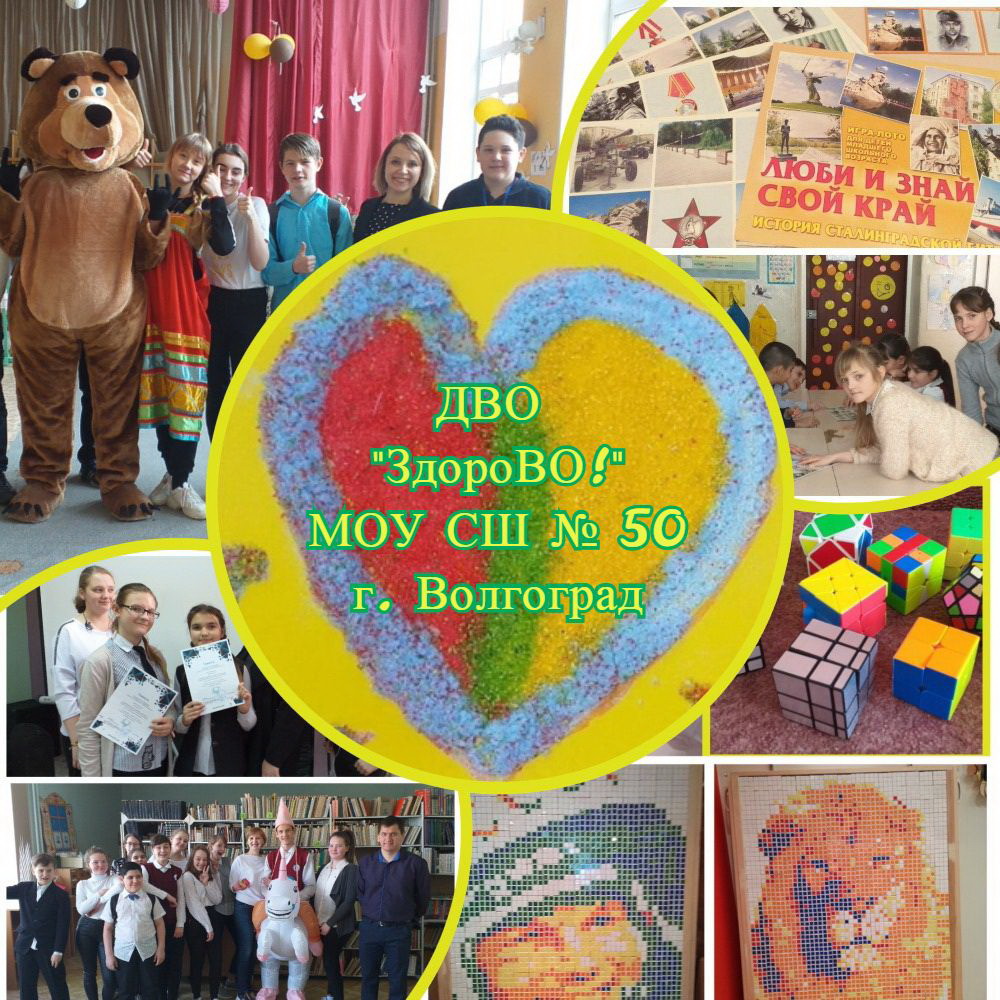 Волонтерский Отряд "ЗдороВО", Муниципальное общеобразовательное учреждение "Средняя школа № 50" Дзержинского района Волгограда.Наш девиз: "Помоги себе, помогая другим". Наша миссия: помочь себе и  своим сверстникам с ОВЗ поверить в собственные силы. Мы - за Здоровое Общение! Волонтерский отряд руководствуется Положением о волонтерской деятельности ОУ. Принимает активное участие в школьной жизни, организовывая социальные акции и мероприятия для педагогов, родителей и учащихся.
Сотрудничает с РЖД Кванториум Волгоград, ДК "Гумракский" Волгоград, Центром Иностранных Языков "LINGWIN",  ГКУ СО "Дзержинский ЦСОН" и ВОД волонтеры-медики..Цель: Расширить представление о волонтерском движении  у ребят 7 - 17 лет, педагогов  МОУ СШ № 50, родителей (законных представителей) учащихся. 2. Приобщить детей и родителей (законных представителей) учащихся к спортивным и социокультурным нормам, традициям семьи, общества, государства. 3.  Сформировать у детей предпосылки толерантного отношения к другим людям независимо от культурной среды,  этнической принадлежности и физических способностей. 4. Привлечь родителей (законных представителей)  учащихся в образовательный процесс МОУ СШ № 50. 
5. Оформить Комнату Общения "ЗдороВО" (ШТАБ ДВО «Добрые Сердца»).Результаты: Организация и проведения праздничного мероприятия по 1 классам (поздравление первоклассников от ростовых кукол).Проведение уроков доброты «Скажи ДА!» (в  рамках Всеобуча) в  начальном и среднем звене (совместно с ДВО «ЗдороВО») https://dobro.ru/event/10118467.Акция «КиберПатруль»: работа  КиберДружины (старшеклассники ДВО «ЗдороВО» и онлайн- киберволонтеры на платформе Добро.Ру) совместно с АВЦ ,  https://dobro.ru/event/10073933.Психологическая Акция "Лестница Дружбы"(сентябрь, январь, март).Участие в спортивном флешмобе «Онлайн зарядка» (совместно с ДВО «ЗдороВО»), тематические видеоролики по ЗОЖ (https://dobro.ru/event/10090939).Проведение месячника по профилактике безнадзорности, правонарушений, преступлений и экстремизма: профилактическая акция "Месяц лёгкого дыхания".Проведение психологической Акции «Безопасный Интернет».ЭкоАкция «Озеленяем школьный двор» (октябрь).День Учителя 2021.Благотворительная акция «Соберем Макулатуру Вместе» (октябрь 2021г.).Сотрудничество с ВОД волонетрами-медиками, проведение профориентационных встреч и мастер-классов. Организация и проведение Недели Психологии и Социально Активности «Цвет моей души»: психологические акции «Забор настроения», лестница дружбы, проведение классных часов,  аптечка для души, «Кто такой психолог?», оформление информационного стенда в фойе школы «Занимательная психология», почта психолога.Участие в  районном творческом конкурсе для обучающихся образовательных учреждений  «Планета психологии» (эссе, коллаж, фотография и презентация). Регистрация на портале: ДОБРО.РУ новых  волонтеров  «ЗдороВО», прохождение онлайн-курсов (Университет.Добро.Ру). Акция «Мы вместе, Мы- едины!», посвященная Дню Народного Единства. Показ фильма "Волонтеры Будущего" (8-11классы). Открытие  месячника  ПО ПРОФИЛАКТИКЕ ЗДОРОВОГО ОБРАЗА. Участие в  районном форуме «Ты и я – ВОЛОНТЕР» школьных волонтерских добровольческих объединений на базе Ресурсного центра добровольчества (волонтерства), творческая визитка. Участие в участие в конкурсе социальной рекламы «Стиль жизни - здоровье!» в номинации «Социальный видеоролик по пропаганде здорового и безопасного образа жизни». ЭкоАкция «Покорми птиц зимой» https://dobro.ru/event/10125456. Проведение мероприятия «Сталинградский Quiz».Мастер-класс и Состязание по Спидкубингу.Участие в районном  web-квесте «Семь принципов здоровья»  для учащихся 8-9 классов (онлайн).Психологическая Акция "Самые Обаятельные и Привлекательные".Акция «Будь здоров!» (совместно с ВОД волонтерами-медиками). Участие в районном  фотокроссе «Живи на яркой стороне!» (онлайн) http://vk.com/club11882724.Проведение акции "СТОП ВИЧ/СПИД": информационная акция «Остановим СПИД вместе!»Всероссийская акция «Минута телефона доверия» https://dobro.ru/event/10181101.Проведение акций: «Говорящие окна», «говорящий школьный автобус» https://dobro.ru/event/10181171, https://dobro.ru/event/10181337. Публикация статьи в Dobroжурнале «акция «Минута телефона доверия»  https://dobro.press/blogi/minuta-detskogo-telefona-doveriya.Наш профиль в сети: https://dobro.ru/organizations/344310/info)	ВК: https://vk.com/public193555988http://mousoh50vlg.ucoz.ru/https://www.youtube.com/channel/UChugSvUF4RGw78jGLdHOYRw01.09.2021 г.Работа   КиберДружины ДВО «ЗдороВО» (совместно с АВЦ), регистрация акции «КиберПатруль» на сайте Добро.Ру (онлайн формат).Участники: свыше 217 киберволонтеров.Сроки: 15 июня 2021 – 31 августа 2023Ссылка на мероприятие: https://dobro.ru/event/10073933 Описание:С целью проведения мониторинга социальных сетей на предмет выявления несовершеннолетних, являющихся подписчиками групп (пабликов) деструктивной направленности Добровольческий Волонтёрский Отряд "ЗдороВО" МОУ СШ № 50 г. Волгоград в 2020 году создаёт свою КиберДружину в школе.
В течение всего учебного года наши КиберВолонтёры - старшеклассники занимаются  мониторингом безопасного интернет пространства и выявляют противоправный контент в сети.
Наши волонтёры-старшеклассники и педагоги-кураторы проводят профилактические   акции и  мероприятия по пропаганде безопасного интернета для детей и их родителей в онлайн-формате.Мероприятие проходит в онлайн формате.  01.09.2021 г.Праздничная линейка и поздравление в честь Дня Знаний.Участники: 49 учащихся, родители, учителя, 12 волонтеров.Описание: Организация и проведения праздничного мероприятия для учащихся 1-х классов (поздравление первоклассников от ростовых кукол).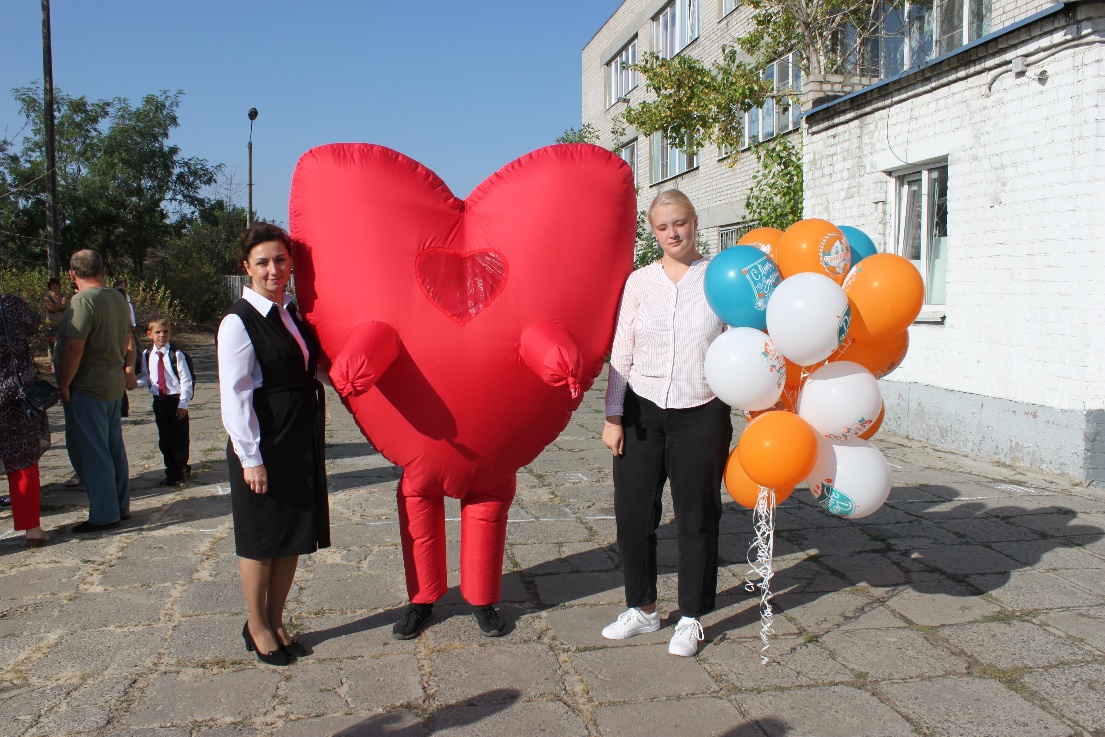 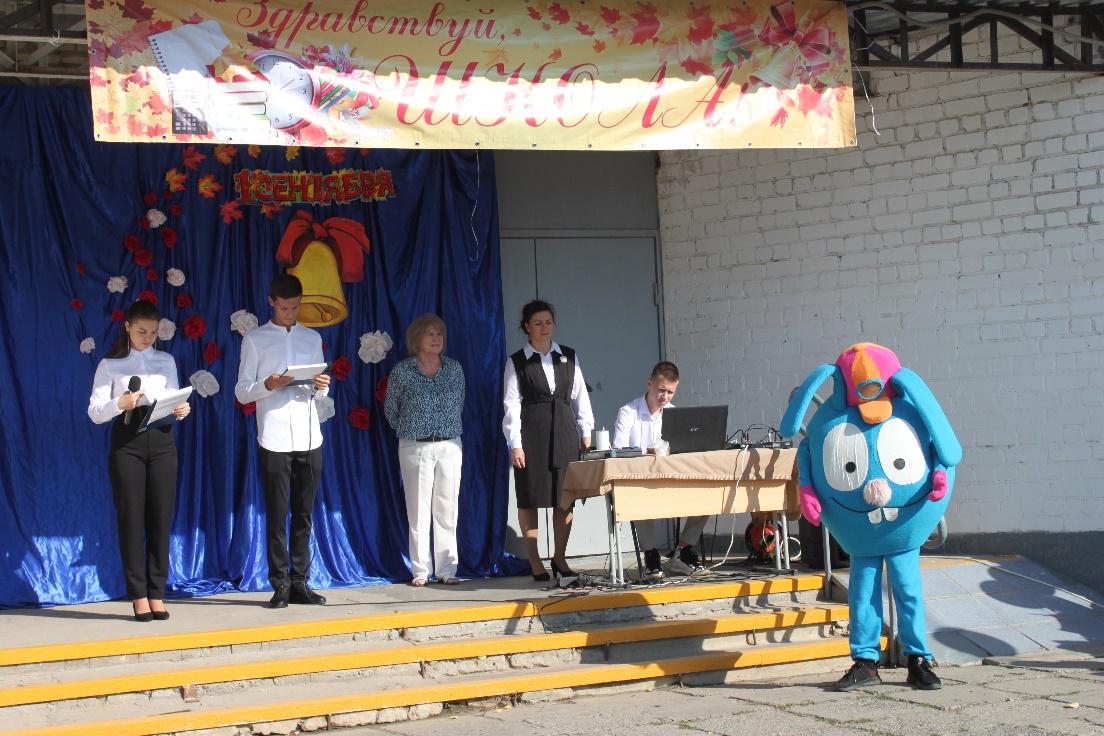 20.09.21-30.09.2021 г.Участие в спортивном флешмобе «Онлайн зарядка», тематические видеоролики по ЗОЖ.Участники: 22 волонтера.Ссылка на мероприятие: https://dobro.ru/event/10090939Описание: волонтеры ДВО "ЗдороВО" МОУ СШ № 50 Волгограда приняли участие в Спортивном Флешмобе "На зарядку - становись!" (онлайн). Ребята 5-11 классов подготовили тематические мероприятия и профилактические акции ко "Дню Здоровья". Тематическое мероприятие направлено на создание условий для формирования команды добровольцев по профилактике социально значимых заболеваний, употребления психоактивных веществ и пропаганде здорового образа жизни среди молодежи на территории Волгоградской области. Здоровым быть ЗДОРОВО!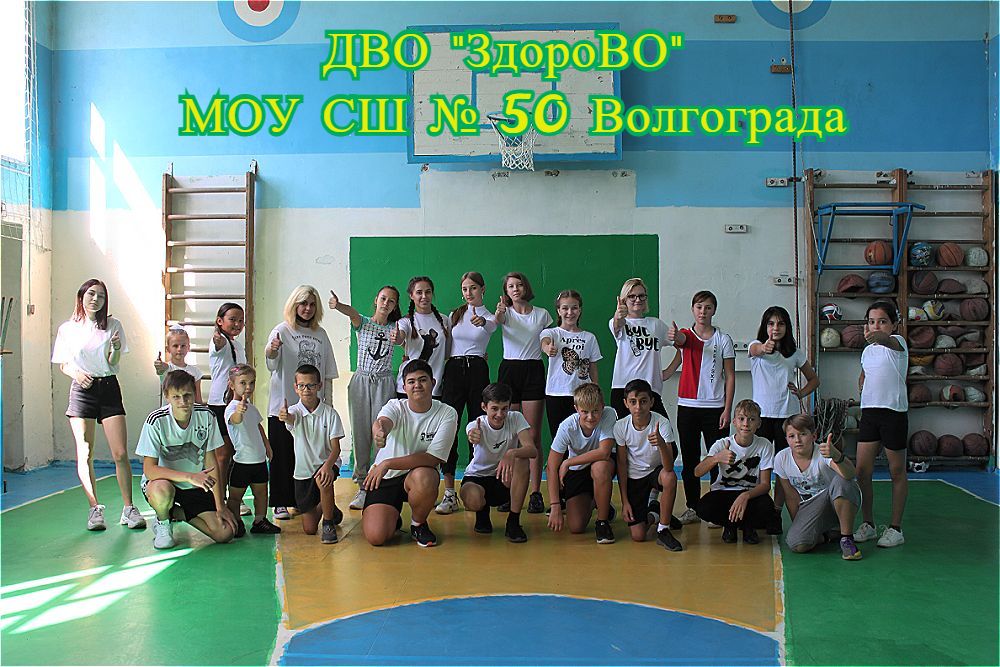 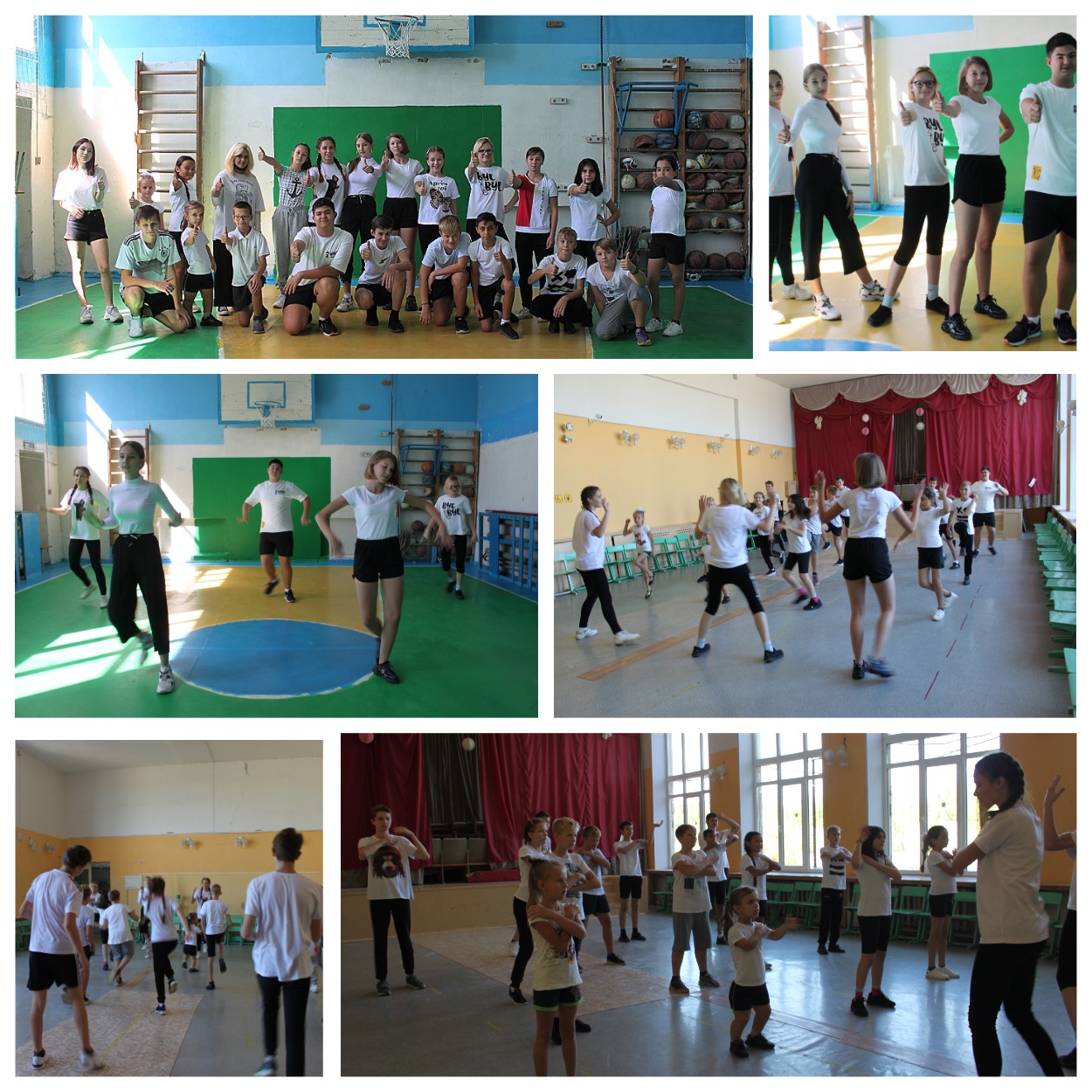 С 01.09.2021 г. по 27.05.2022г.Всероссийская Акция «Добрые Уроки»Участники: 32 волонтера, учащиеся 1-11 классов, классные руководители.Ссылка на мероприятие: https://dobro.ru/event/10118467СОписание: ежегодная Всероссийская Акция «Добрые Уроки» (проведение уроков доброты с 1 по 11 класс). Уроки Доброты (Добрые уроки) проходят в МОУ СШ № 50 г.Волгограда ежегодно. Волонтерами ДВО "ЗдороВО" школы проводятся встречи с ребятами школы на тему "Инклюзия".  Дискриминация может быть выражена не только отсутствием условий для достойной и комфортной жизни, отсутствием доступной среды или специальных образовательных условий, но и, прежде всего, особым отношением окружающих людей, которые хоть и живут в прогрессивном и высокотехнологичном XXI веке, но остались по уровню ментальности на уровне средневековья, когда какая-либо особенность и непохожесть человека становилась объектом страха, гонений, жалости и изоляции.Что может быть тяжелее для человека, чем сепарация от общества? Точнее сказать – включение каждого человека в социум – это залог его возможного успеха, потому что нигде, кроме как в обществе, человеческая личность не может полностью развиться и реализовать свои способности и потребности. Изоляция – это прямой путь к деградации и потери навыков. Именно поэтому всеобщая инклюзия – это самый реальный, самый действенный и самый эффективный способ реабилитации и социализации человека с инвалидностью 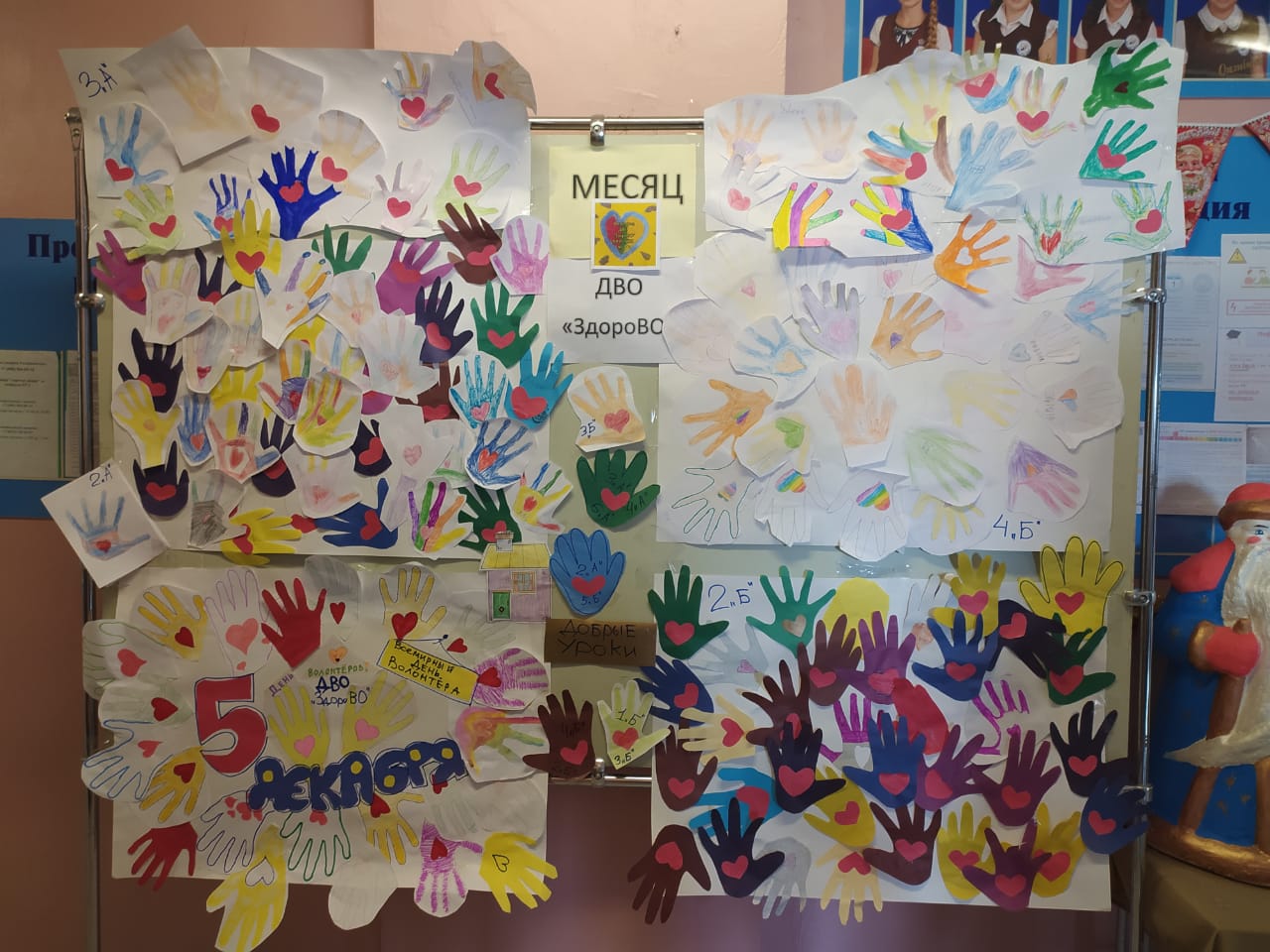 Октябрь 2021г.Всероссийский День Учителя 2021Участники: 10 волонтеров, 20 учителей.Описание: праздничное поздравление от волонтеров любимых учителей (фотозона, награждение).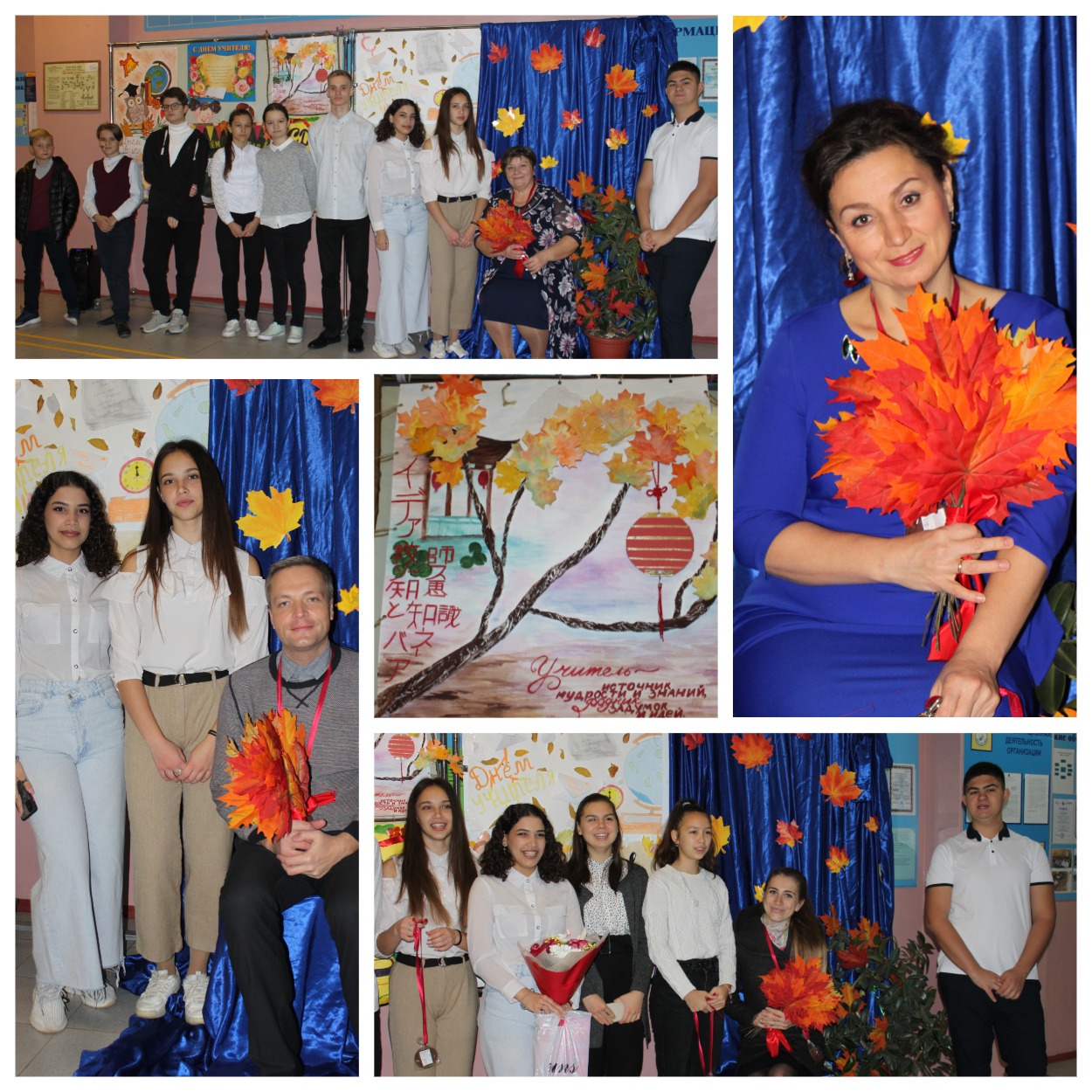 28.10.21-11.11.21г.Недели Психологии и Социально Активности «Цвет моей души»Участники: 10  волонтеров, 6 волонтеров-победителей в конкурсе, учащиеся 1-11 классов, классные руководители, учителя-предметники.Описание: организация и проведение Недели Психологии и Социально Активности «Цвет моей души»: психологические акции «Забор настроения», лестница дружбы, проведение классных часов,  аптечка для души, «Кто такой психолог?», оформление информационного стенда в фойе школы «Занимательная психология», почта психолога.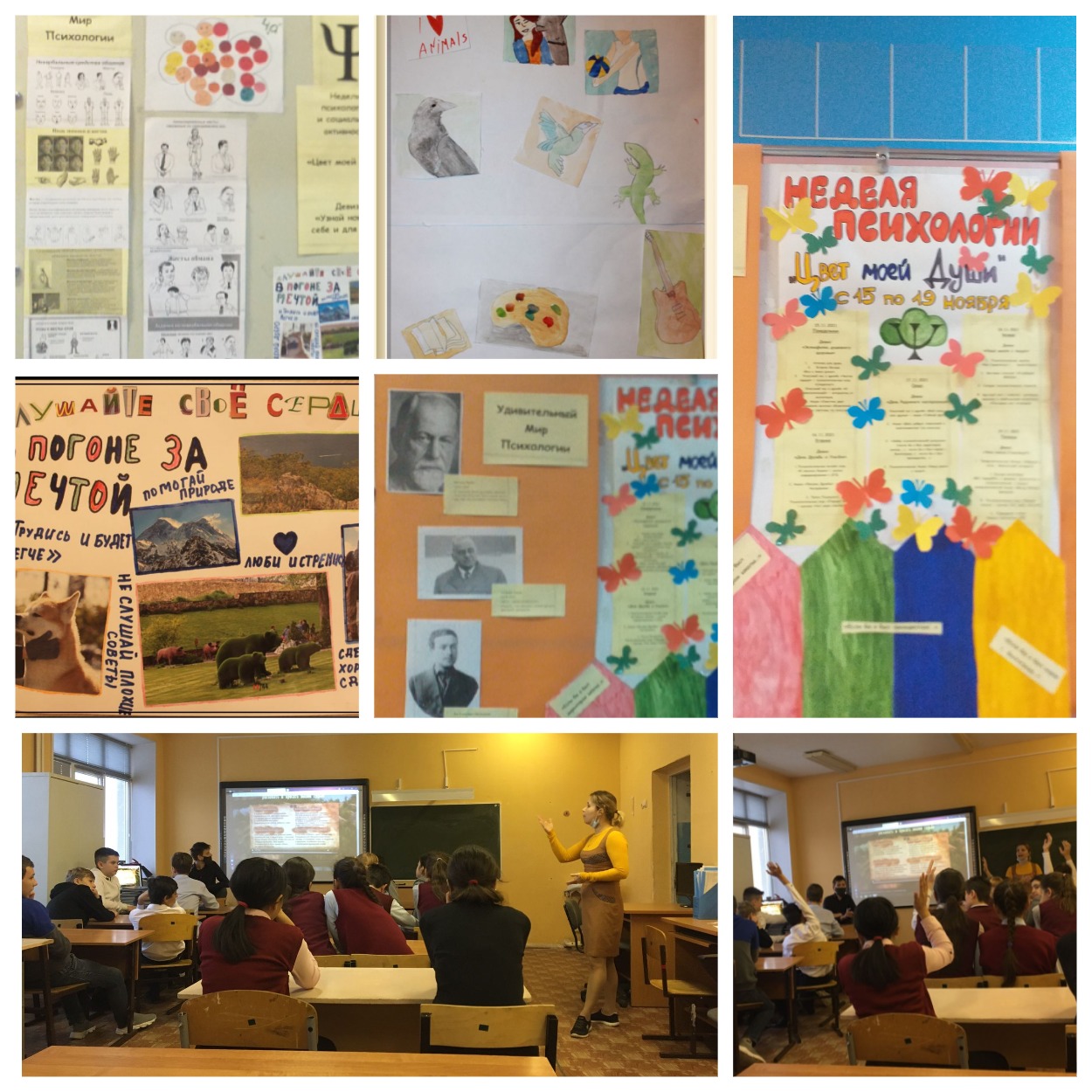 Ноябрь 2021г.Районный творческий конкурс «Планета психологии 2021» Участники: 6 волонтеров-участников, учащиеся 1-11 классов, классные руководители.Описание: участие в  районном творческом конкурсе для обучающихся образовательных учреждений  «Планета психологии» (эссе, коллаж, фотография и презентация)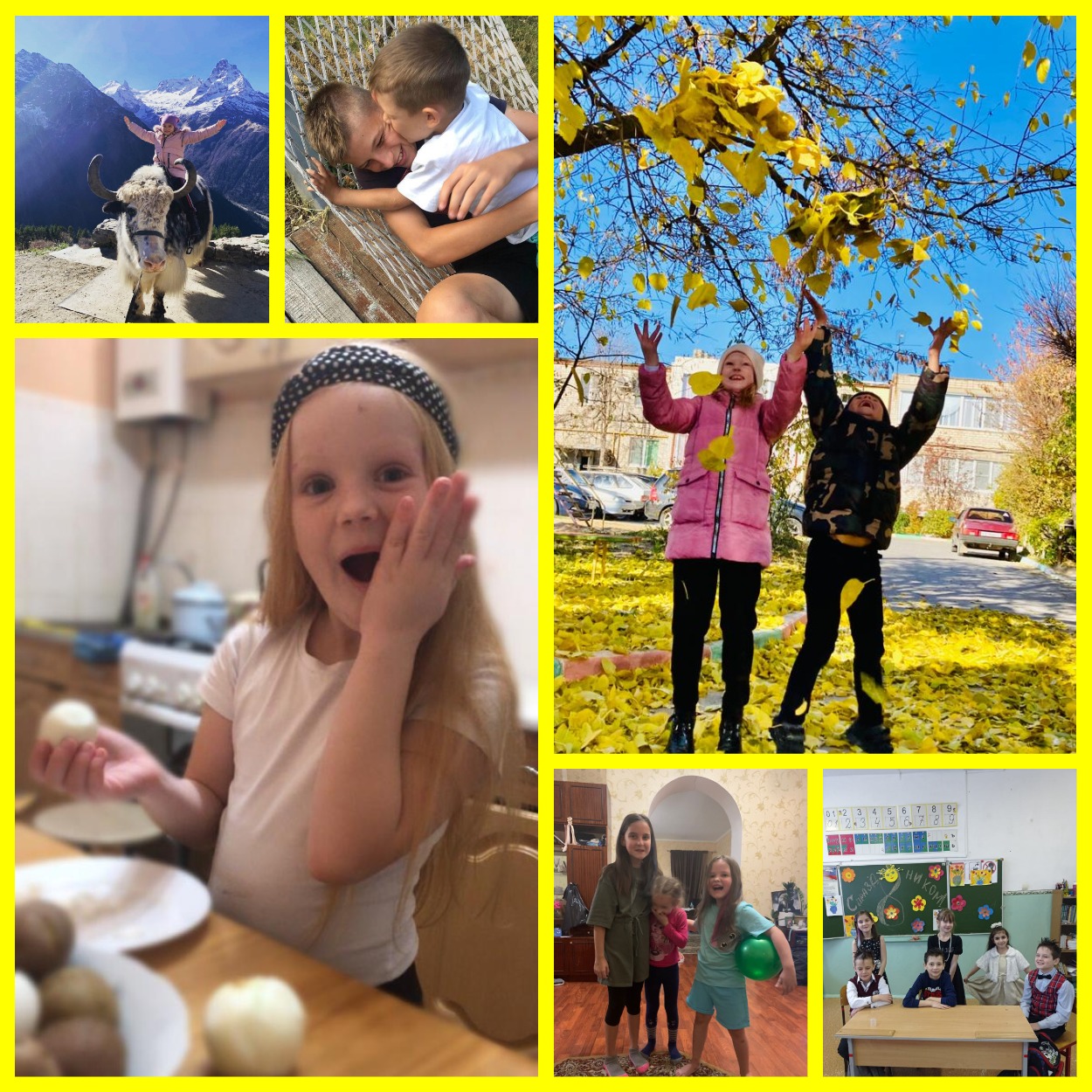 04.11.2021г.День народного единстваУчастники: 4 волонтера, учащиеся 1-11 классов, классные руководители.Описание: поздравление от волонтеров в честь празднования Дня народного единства.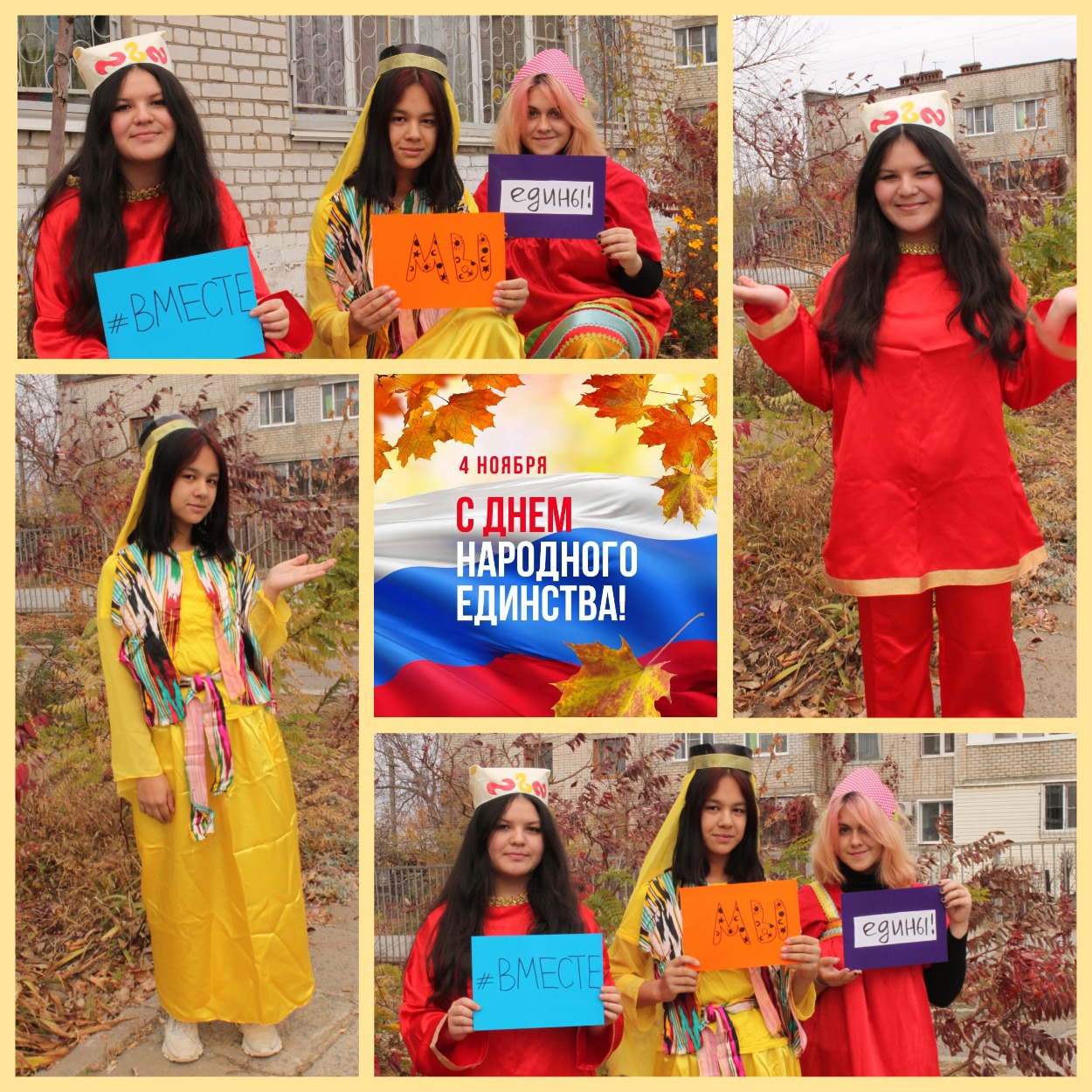 8 декабря 2021 г.Региональный конкурс достижений «Доброволец 34»Описание: волонтерский отряд "ЗдороВО" МОУ СШ # 50 Дзержинского района г. Волгоград стал победителем  регионального конкурса выявления добровольческих инициатив «Доброволец 34», который прошел в региональном волонтерском центре, где  состоялось награждение победителей регионального конкурса выявления добровольческих инициатив «Доброволец 34». Победа в номинации «Школьное добровольчество».Ссылка на мероприятие: https://vk.com/public193555988?w=wall-193555988_562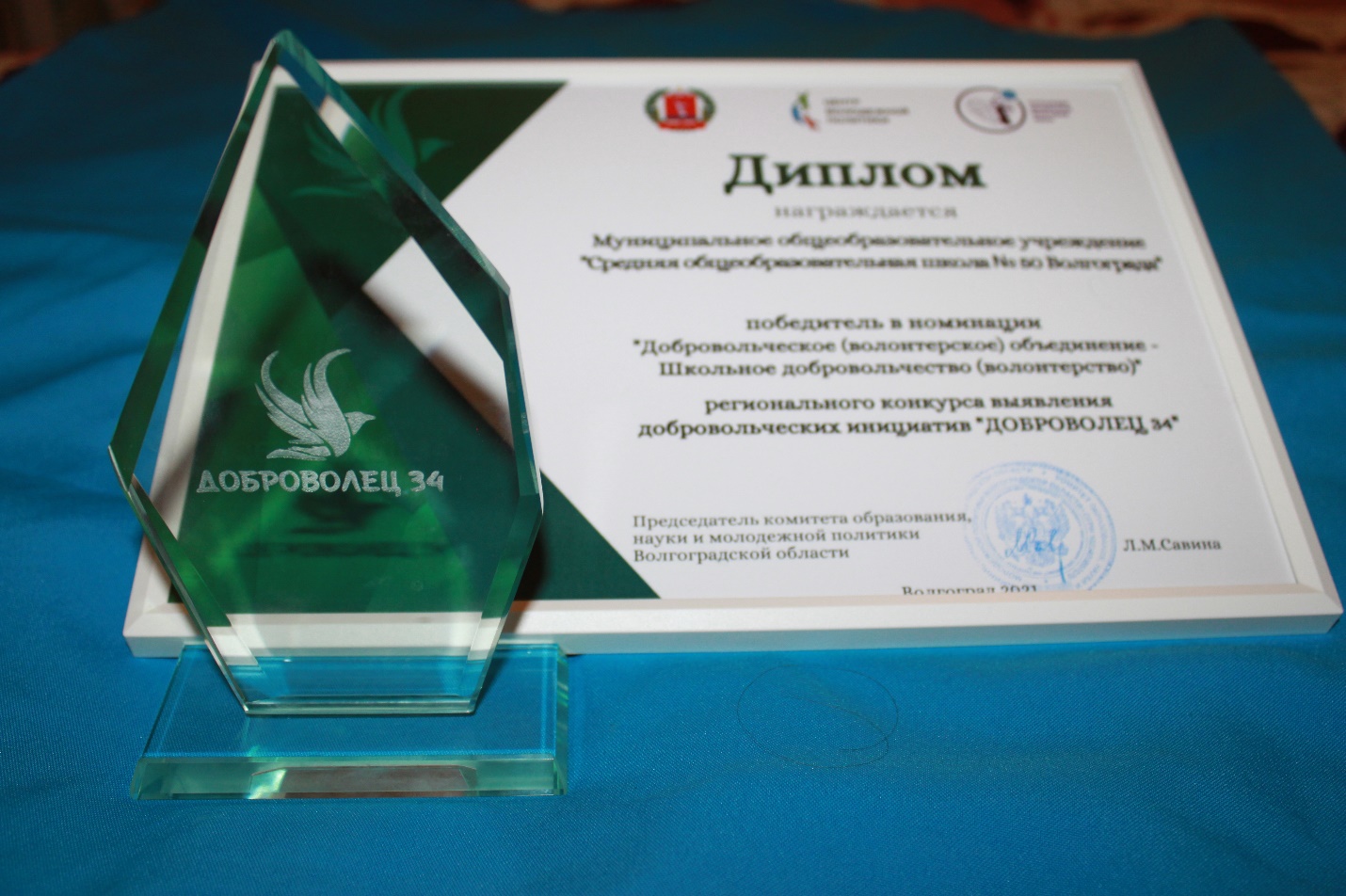 07.01.2022г.Акция «Рождественский подарок для библиотеки»Участники: 4 волонтера, родители, учащиеся 1-11 классов, классные руководители.Описание: пополнение книжной коллекции уличной библиотеки при соборе Александра Невского в Александровском сквере. 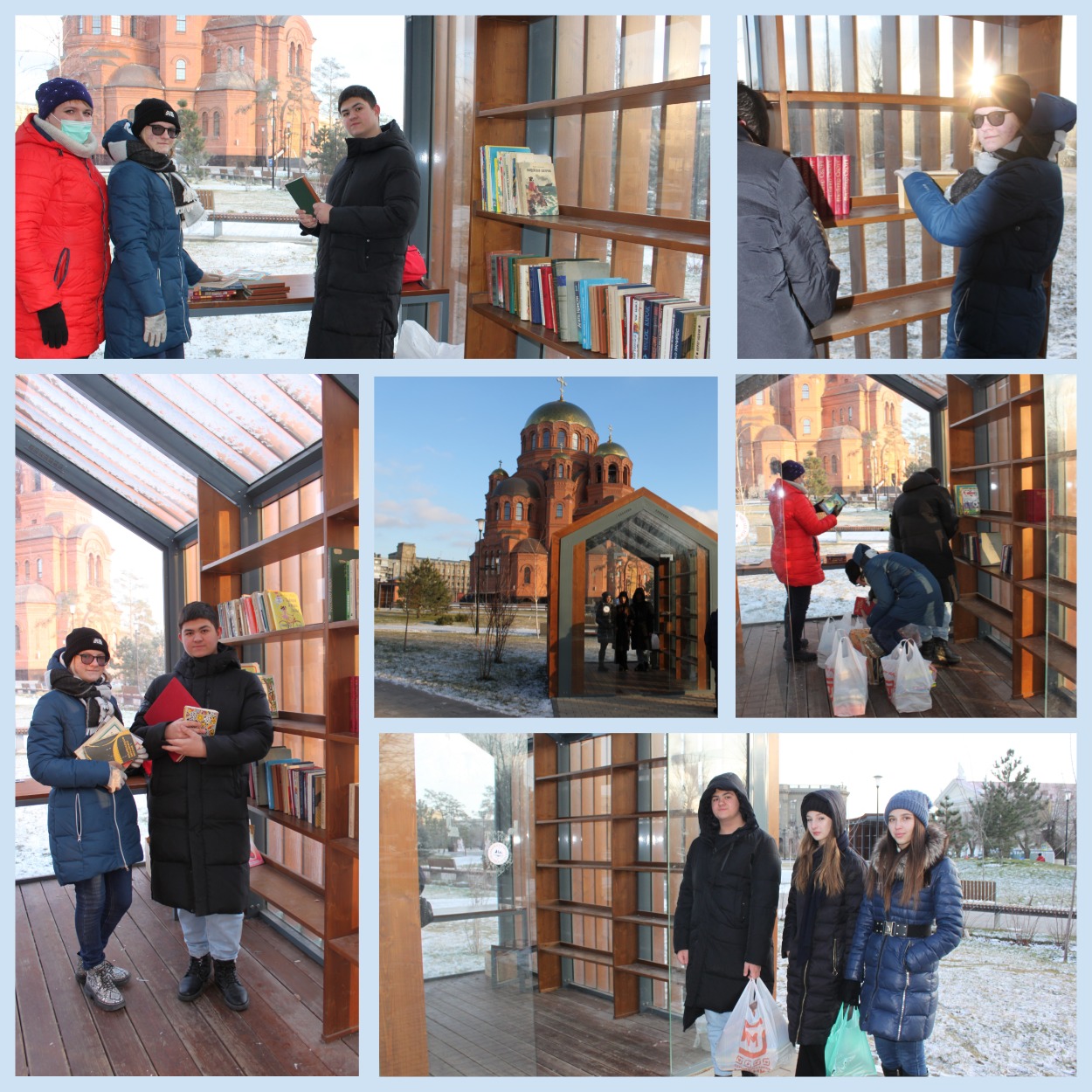 Сентябрь, январь, апрель 2022г.
Психологическая Акция "Лестница Дружбы".Участники: 15 волонтеров, родители, учащиеся 1-4 классов, классные руководители.Описание: добровольческий Волонтерский Отряд "ЗдороВО!" МОУ СШ № 50 проводит в рамках месячника психологическую акцию "Лестница Дружбы"  для ребят 1-4 классов.Цель: сплочение детского коллектива, снятие эмоциональной напряженности, создание ситуации успешности в школе.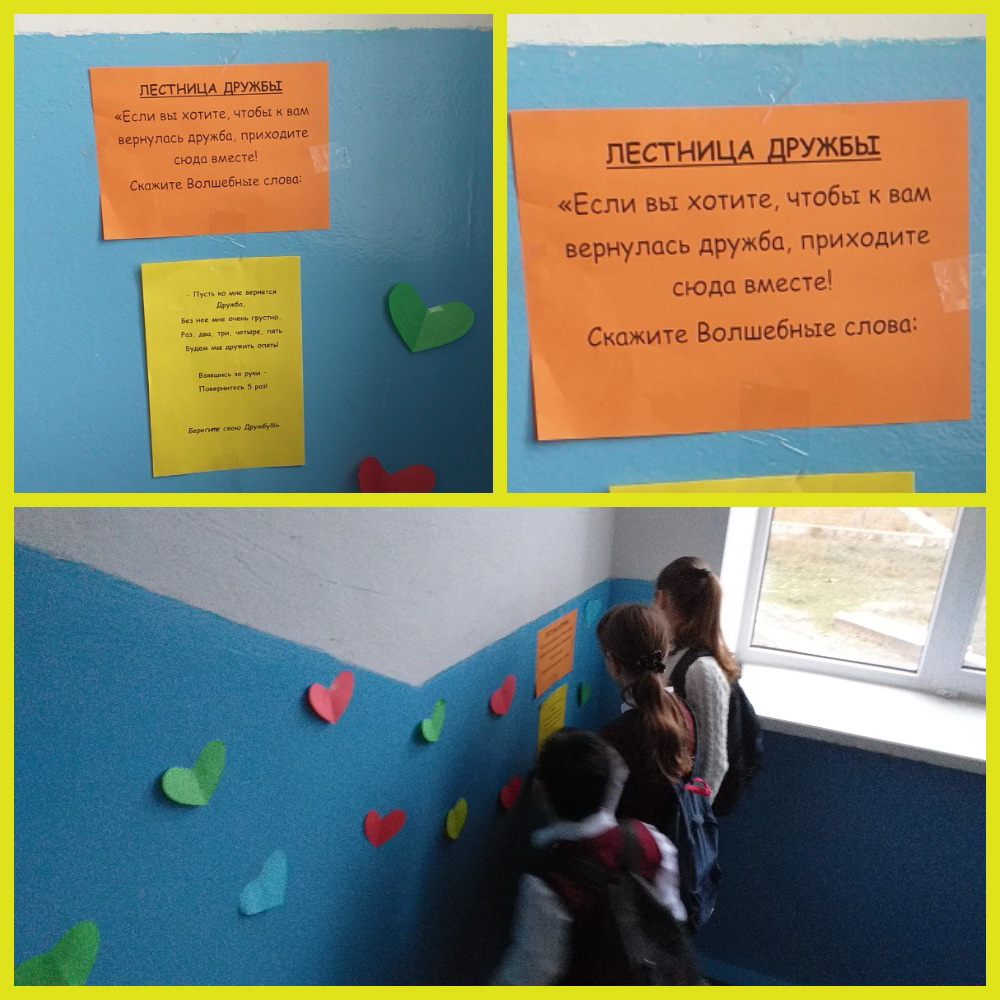 02.02.-07.02.22г.Сталинградский QuizУчастники: 10 волонтеров, учащиеся 1-11 классов.Ссылка на мероприятие: https://dobro.ru/event/10126776 Описание: в честь Празднования 77 -ой Годовщины Сталинградской Битвы наши Волонтеры Добровольческого школьного отряда "ЗдороВО!" МОУ СШ № 50 г. Волгограда провели в стенах школьного музея историческую викторину - "Сталинградский Quiz".Ребята начального и среднего звена приняли участие в патриотическом мероприятии и поборолись за звание самого эрудированного класса! 
Волонтеры Щекин Дмитрий, Гапарова Дарья, Бурхонов Саймудин, Капаров Денис и Пронин Всеволод возложили цветы на БРАТСКУЮ МОГИЛУ СОВЕТСКИМ ВОИНАМ И МИРНЫМ ЖИТЕЛЯМ, Г. ВОЛГОГРАД, Дзержинского района п. Гумрак.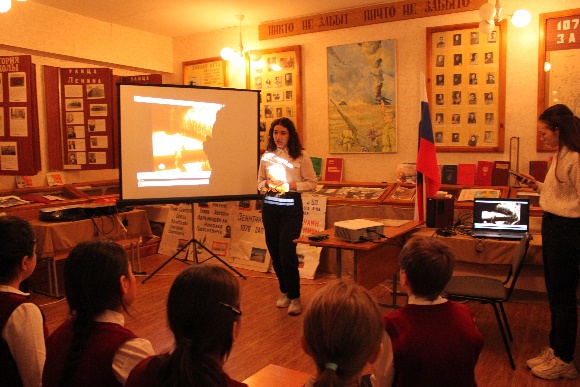 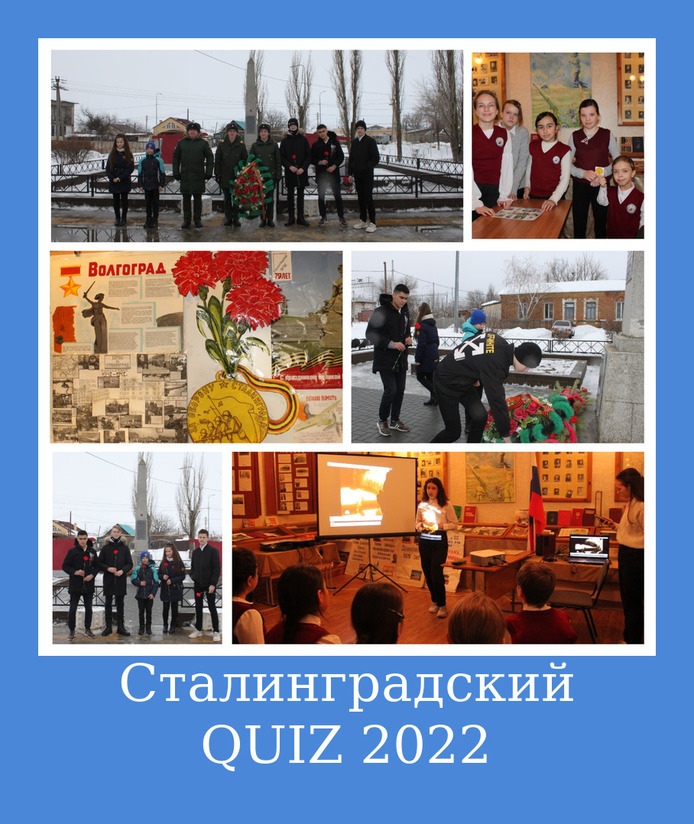 Ноябрь 2021 - март 2022г.ЭкоАкция "Покорми Птиц зимой" Участники: 10 волонтеров, учащиеся 1-11 классов, классные руководители.Ссылка на мероприятие: https://dobro.ru/event/10125456 Описание: в рамках реализации программы "Уроки Доброты" Волонтерский Добровольческий отряд "ЗдороВО" МОУ СШ № 50 проведет совместно с педагогами школы, родителями и учащимися, акцию "Покорми птиц". Ее целью является изготовление кормушек детьми совместно с родителями, их размещение на территории школьного двора.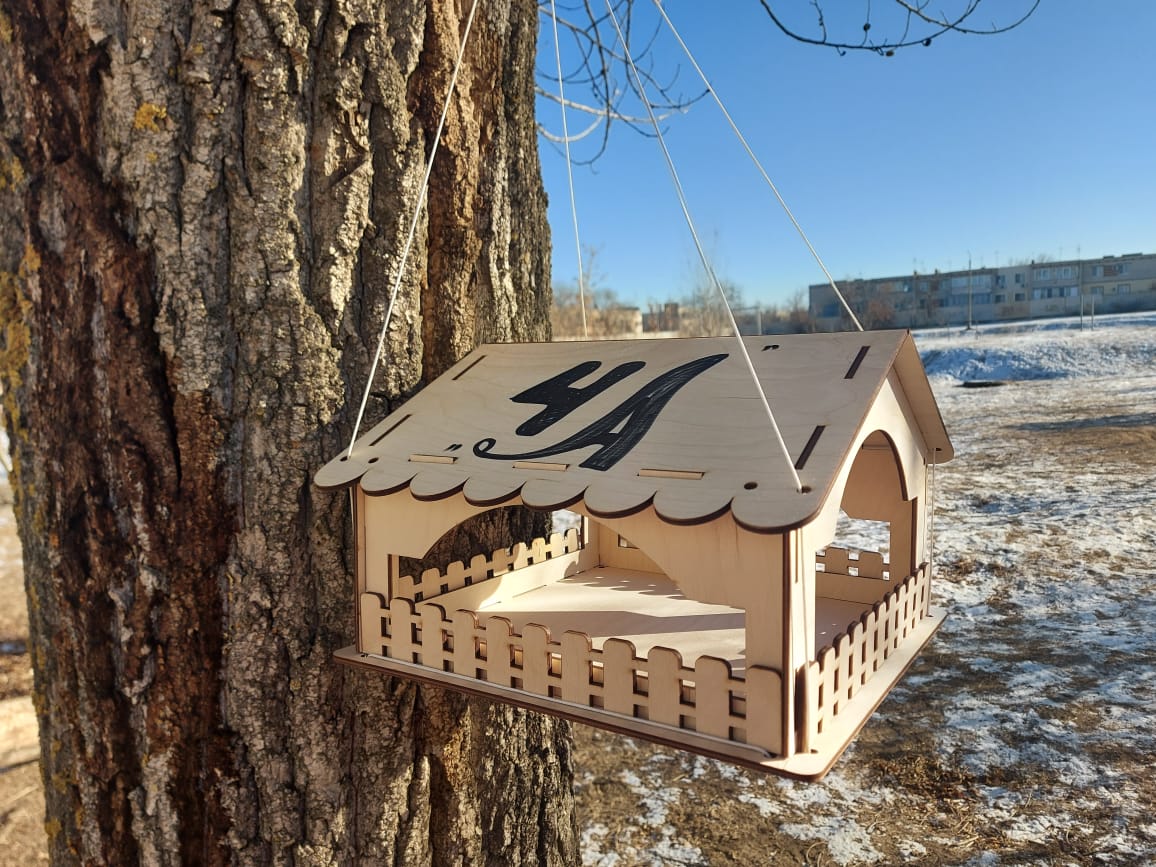 21 января 2022 г. Районный форум «Ты и я – волонтер»Участники: 15 волонтеров, родители, учащиеся 1-4 классов, классные руководители.Описание: участие в  районном форуме «Ты и я – ВОЛОНТЕР» школьных волонтерских добровольческих объединений на базе Ресурсного центра добровольчества (волонтерства) - Лицей №9, творческая визитка «Подари кусочек сердца».Ссылка на мероприятие: https://vk.com/public193555988http://culture34.ru/material_page.php?ELEMENT_ID=13691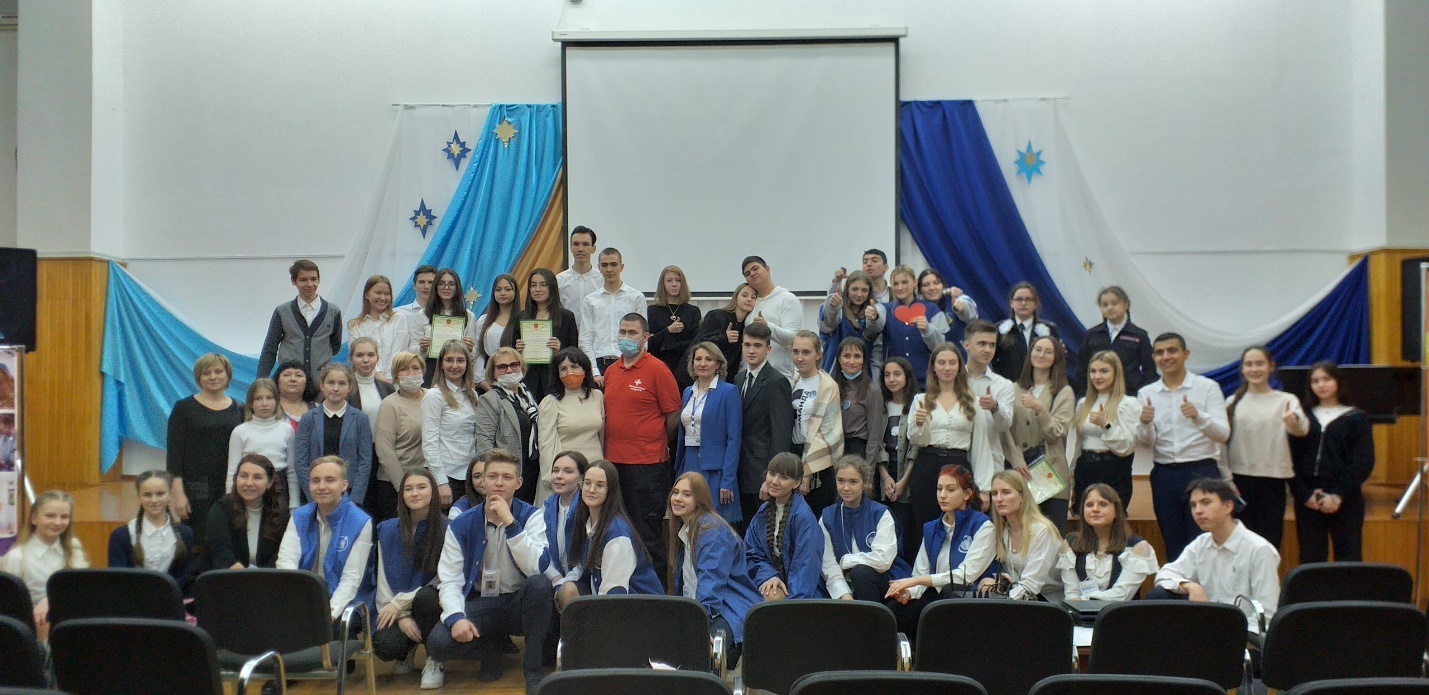 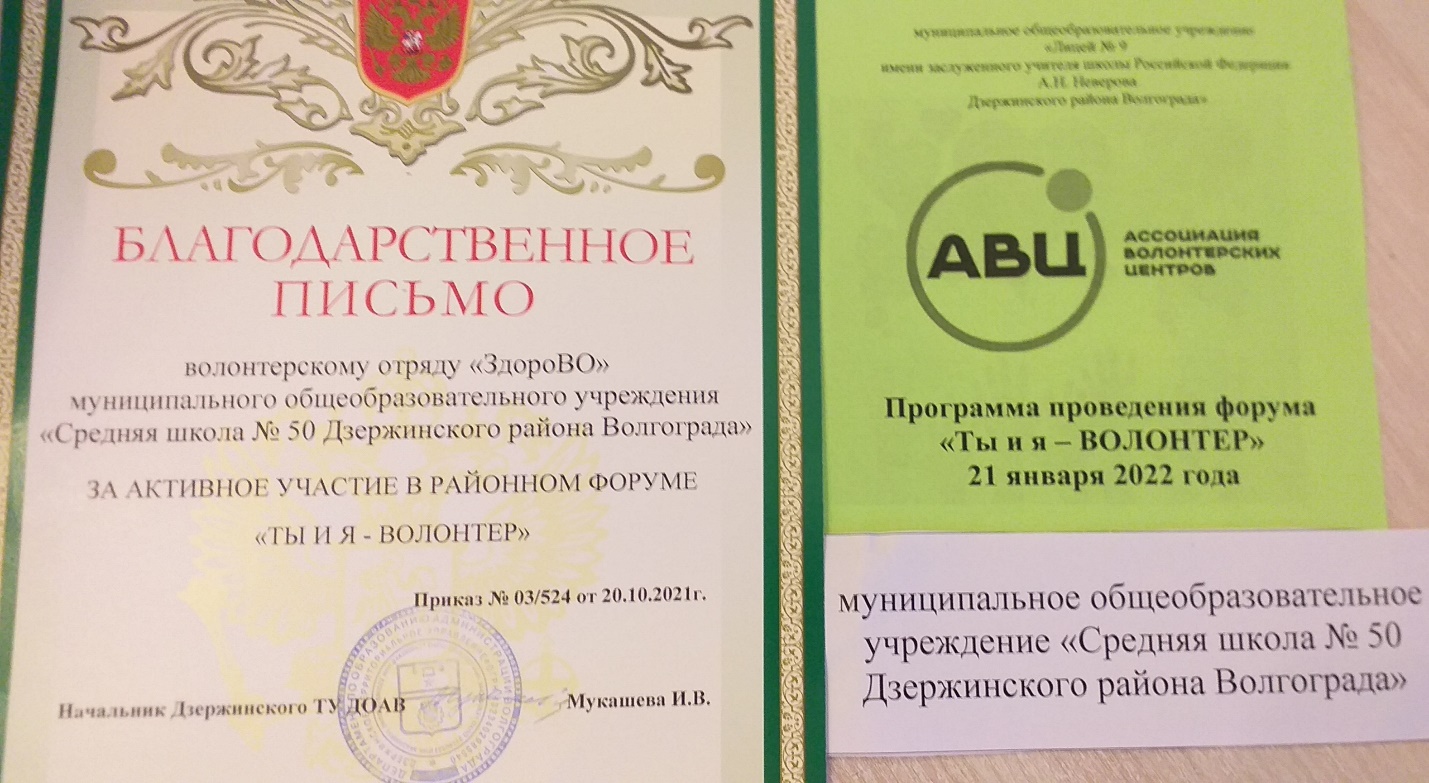 Январь  2022г.Конкурс социальной рекламы «Стиль жизни - здоровье!»Участники: 2 волонтера, родители, классные руководители.Описание: участие в участие в конкурсе социальной рекламы «Стиль жизни - здоровье!» в номинации «Социальный видеоролик по пропаганде здорового и безопасного образа жизни» (сертификаты участников).Ссылка на мероприятие: https://vk.com/public193555988?w=wall-193555988_595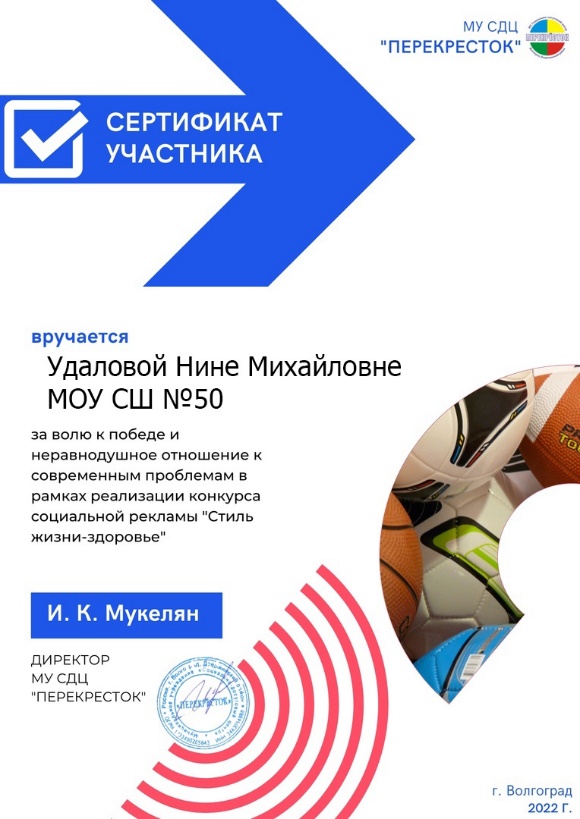 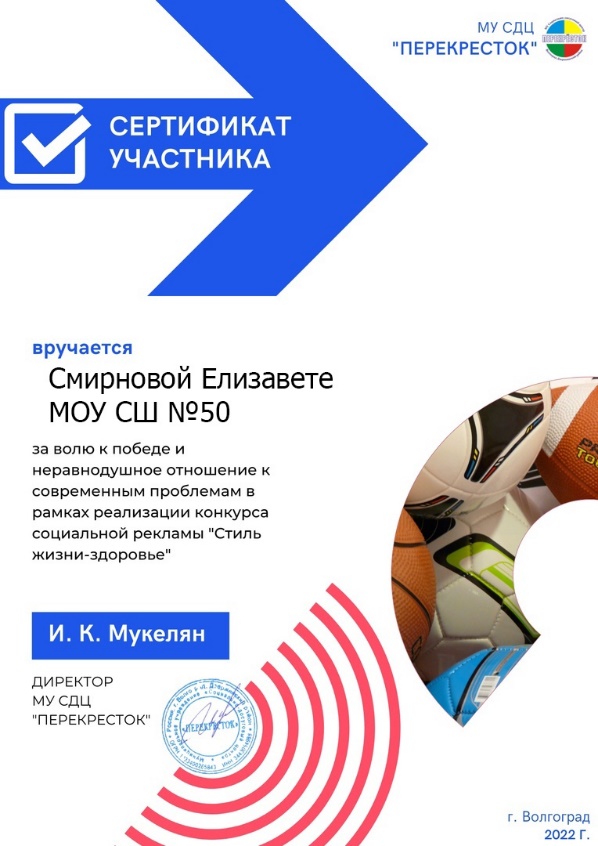 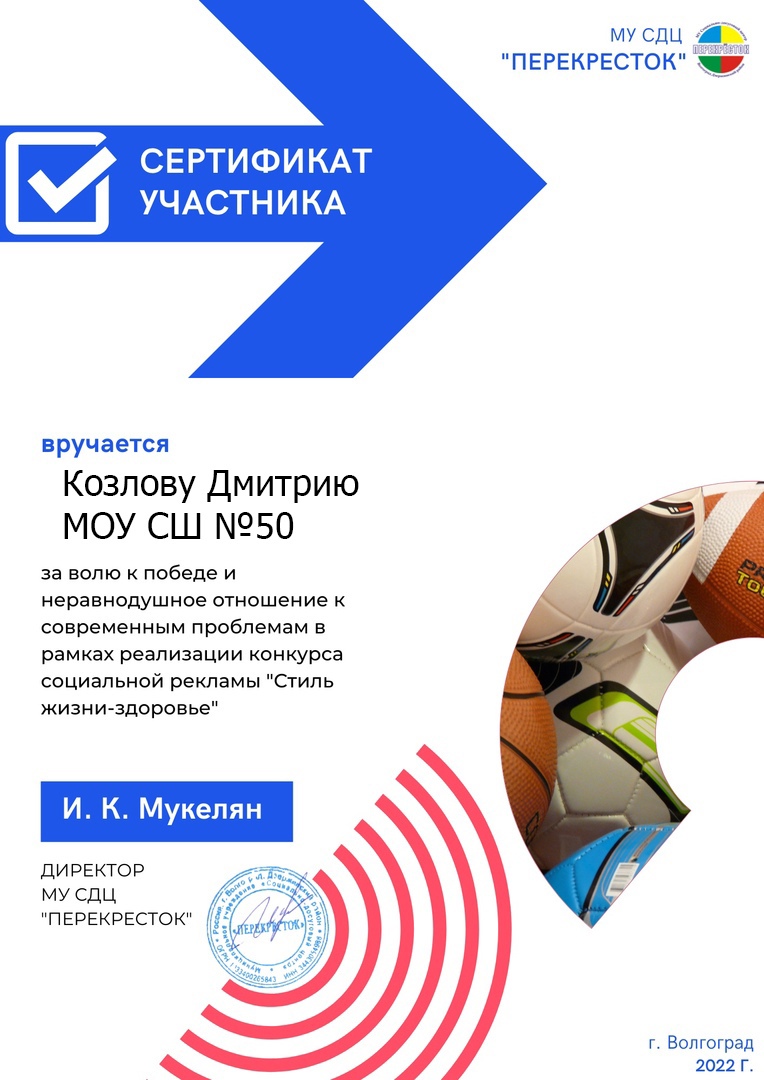 Март 2022г. Районный конкурс на создание эмблемы ресурсного центра добровольчестваУчастники: 2 волонтера.Описание: участие в районном конкурсе на создание эмблемы ресурсного  центра добровольчества  Дзержинского района Волгограда,  (2 место)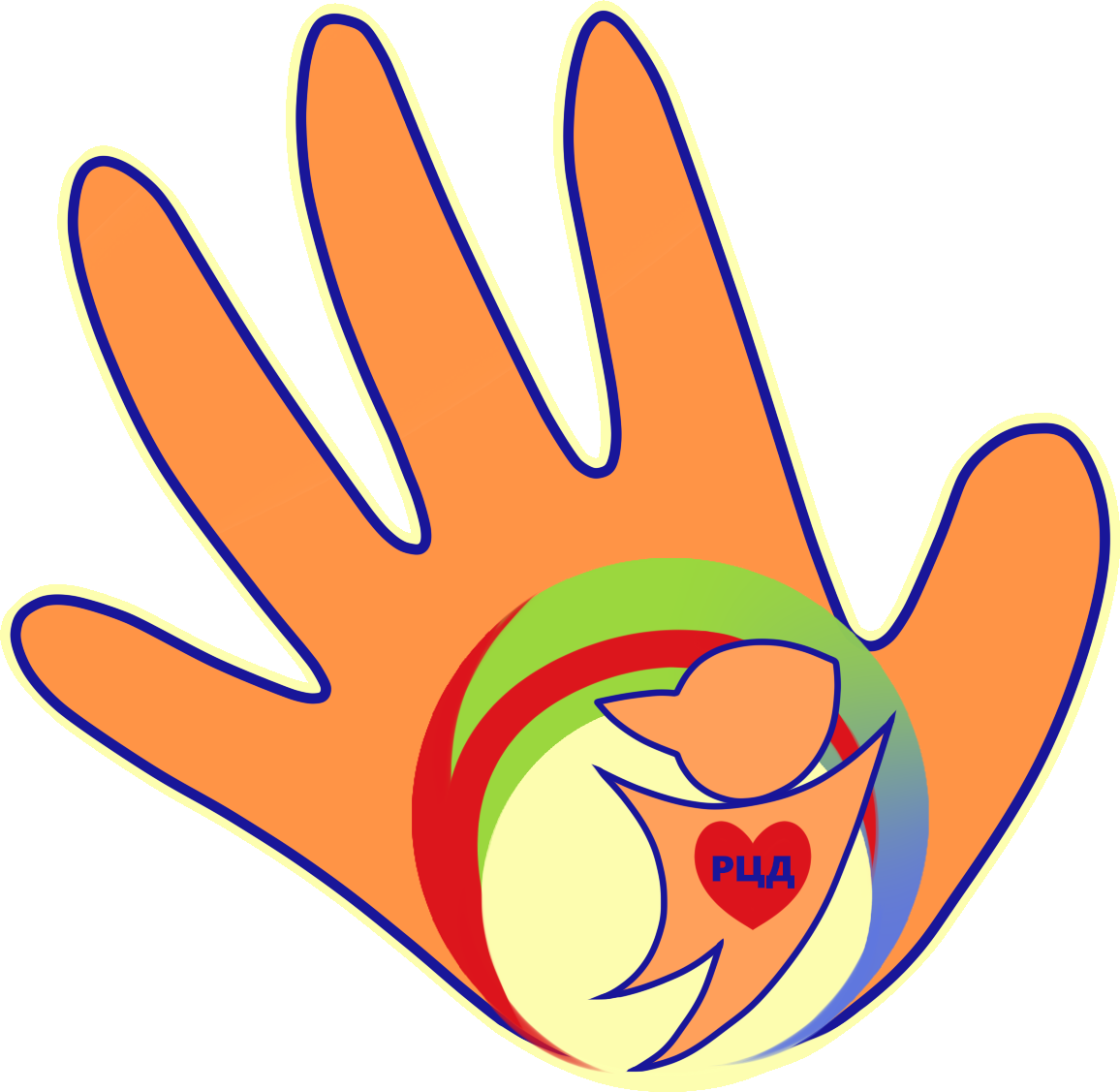 17.03.2022 г. Профориентационная Акция "Шаг в Будущее" (совместно с ВОД волонтерами-медиками)Участники: 10 волонтеров, учащиеся 5-11 классов, классные руководители.Описание:  в рамках профориентационной Акции "Шаг в будущее " совместно с ВОД волонтерами-медиками был проведён классный час на тему " Я- будущий Медик" в МОУ СШ #50 Дзержинского района Волгограда. С учащимися 7-11 классов была проведена профориентационная встреча с волонтёрами -медиками. Также был запущен Флешмоб " Я- будущий врач" (видеоролик).
https://www.youtube.com/watch?v=_9apUubhzAMСсылка на мероприятие: https://vk.com/public193555988?w=wall-193555988_613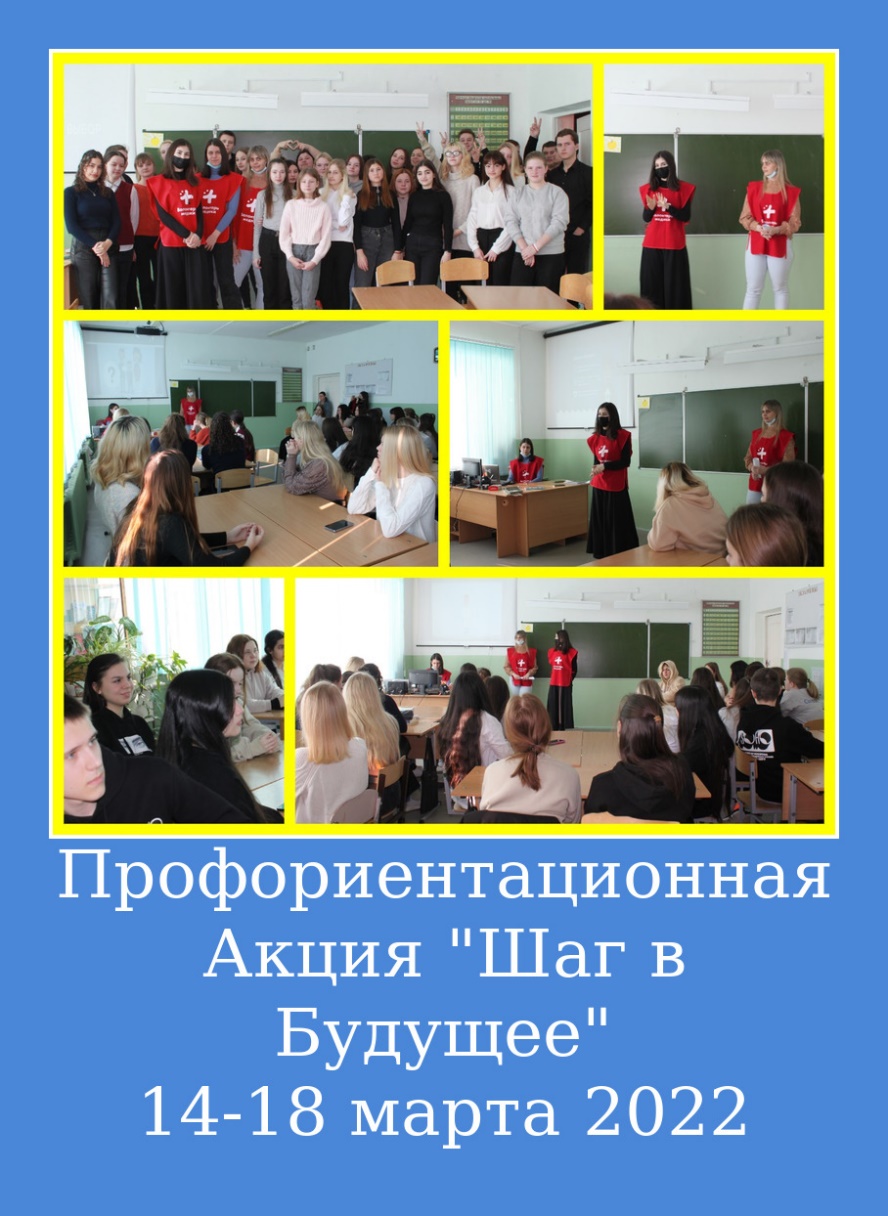 07.04.2022г.Всероссийская Акция «Будь здоров»Участники: 10 волонтеров, учащиеся 5-11 классов, классные руководители.Описание:  в рамках Всемирного Дня Здоровья приурочена Акция "Будь Здоров!", для участия в которой приглашаются обучающиеся начального звена (2-4 классы). Совместно с ВОД волонтерами-медиками 7-9 апреля были проведены классные часы и интеллектуально-развлекательная игра Соображариум "Тайна здоровья" в стенах МОУ СШ № 50 Дзержинского района Волгограда.
Ссылка на мероприятие: https://dobro.ru/event/10158010
https://www.youtube.com/watch?v=_9apUubhzAMhttps://vk.com/public193555988?w=wall-193555988_614https://vk.com/public193555988?w=wall-193555988_616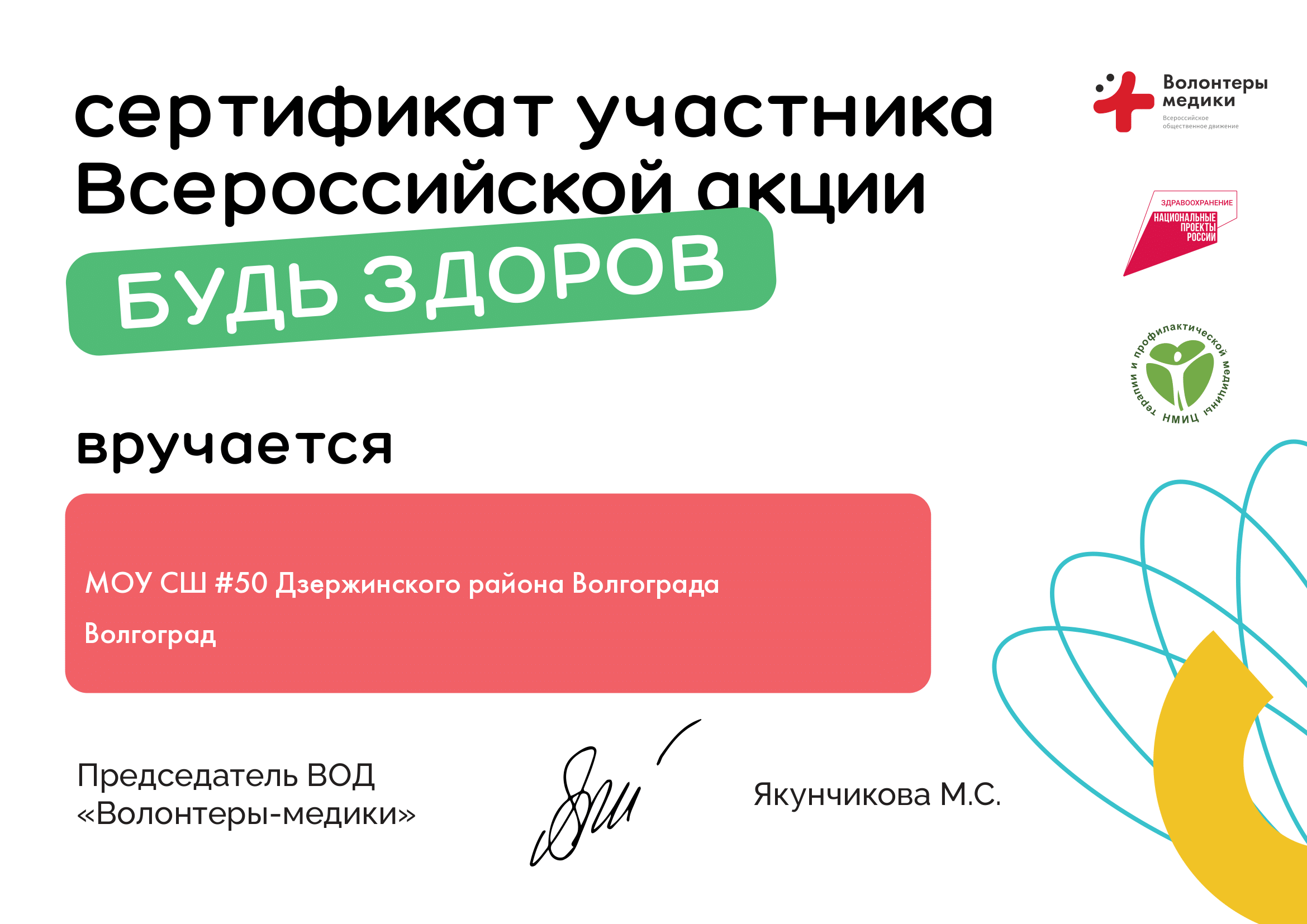 01.04.2022г.Состязание по спидкудингуУчастники: 10 волонтеров, учащиеся 5-11 классов, классные руководители.Описание:  прошло состязание по СпидКубингу (состязание по скоростной сборке кубика Рубика). В нем приняли участие учащиеся школы: Полина Клавдиенко (6"а") и Никита Исаев (6 "б").
Ребята продемонстрировали свое мастерство по скоростной сборке классического кубика Рубика.Ссылка на мероприятие: https://vk.com/public193555988?w=wall-193555988_626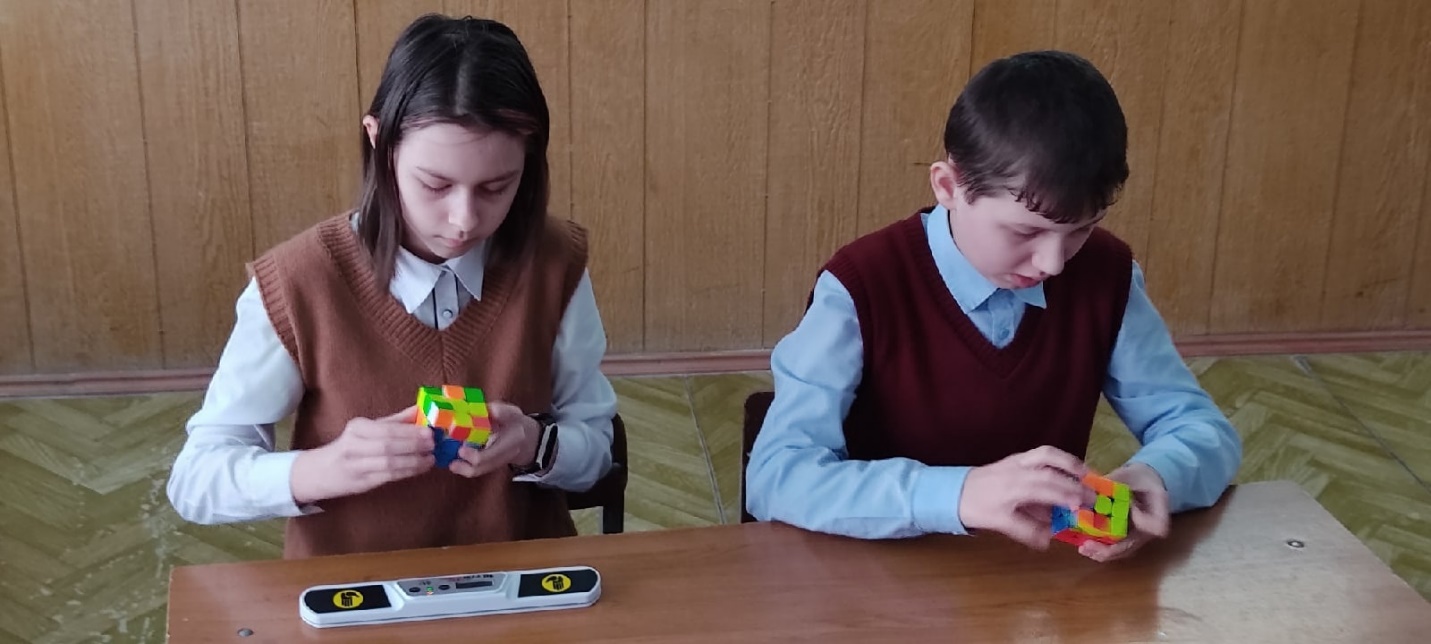 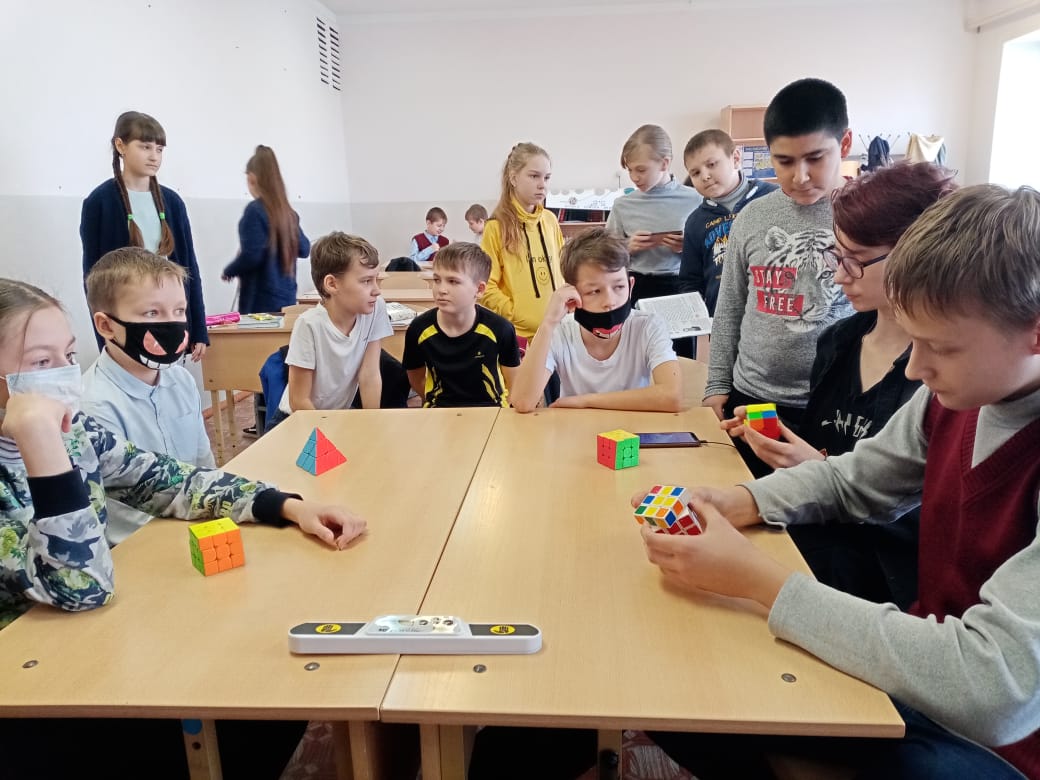 29.04.2022г.Месячник по пропаганде ЗОЖУчастники: 10 волонтеров, учащиеся 5-11 классов, классные руководители.Описание:  в рамках месячника по пропаганде ЗОЖ в МОУ СШ # 50 Дзержинского района Волгограда в актовом зале состоялась встреча с волонтёрами-медиками. Очаровательные студентки Александра и Яна провели мастер-класс по оказанию первой медицинской помощи для обучающихся 9-11 классов. На специальном манекене Григории были показаны и отработаны добровольцами основные техники ПМП.Ссылка на мероприятие: https://vk.com/public193555988?w=wall-193555988_635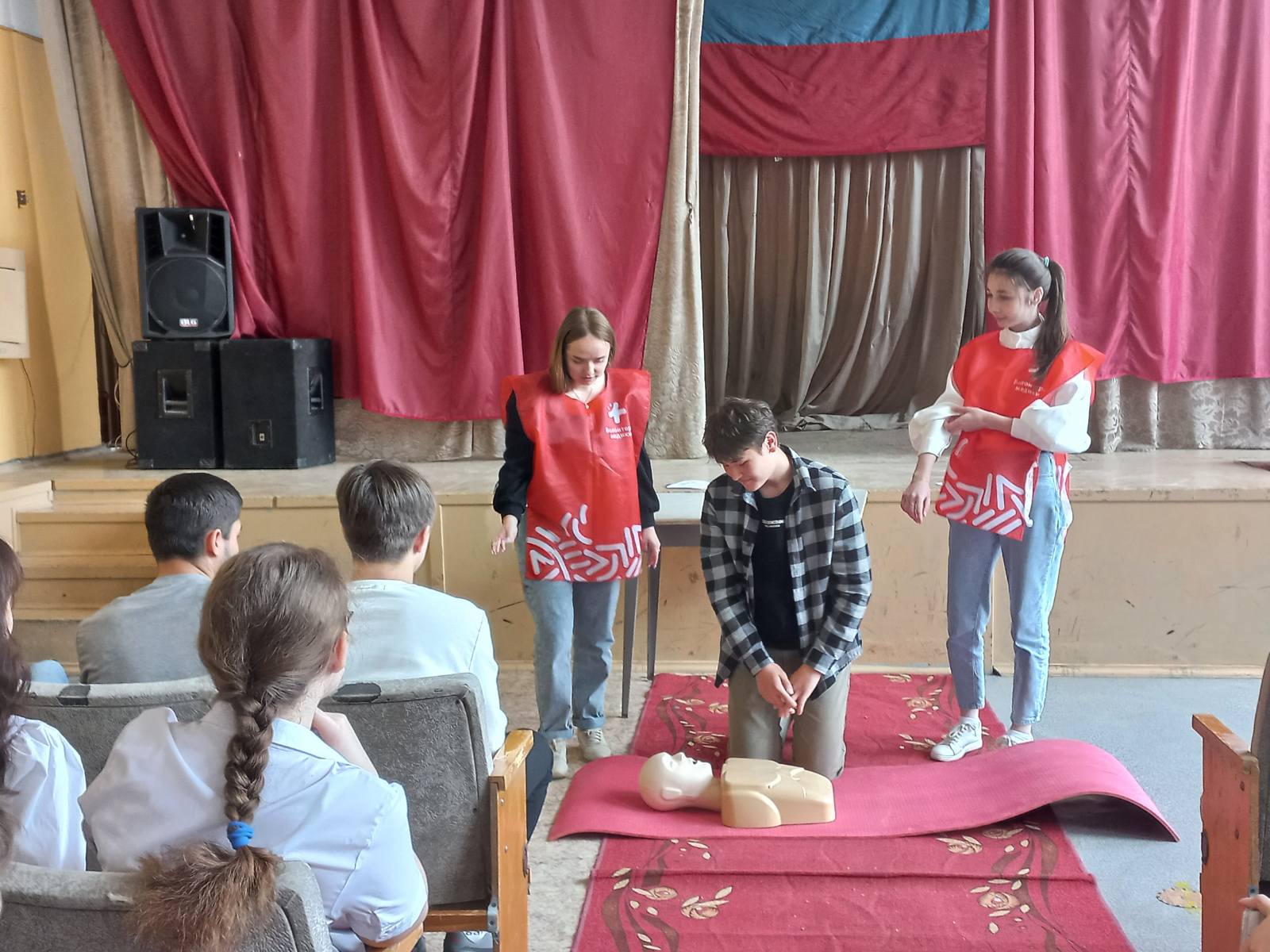 Апрель 2022Районный фотокросс «Живи на яркой стороне» (онлайн)Участники: 6 волонтеров, учащиеся 1-11 классов.Описание:  участие в районном  фотокроссе «Живи на яркой стороне!» (онлайн)Ссылка на мероприятие: http://vk.com/club11882724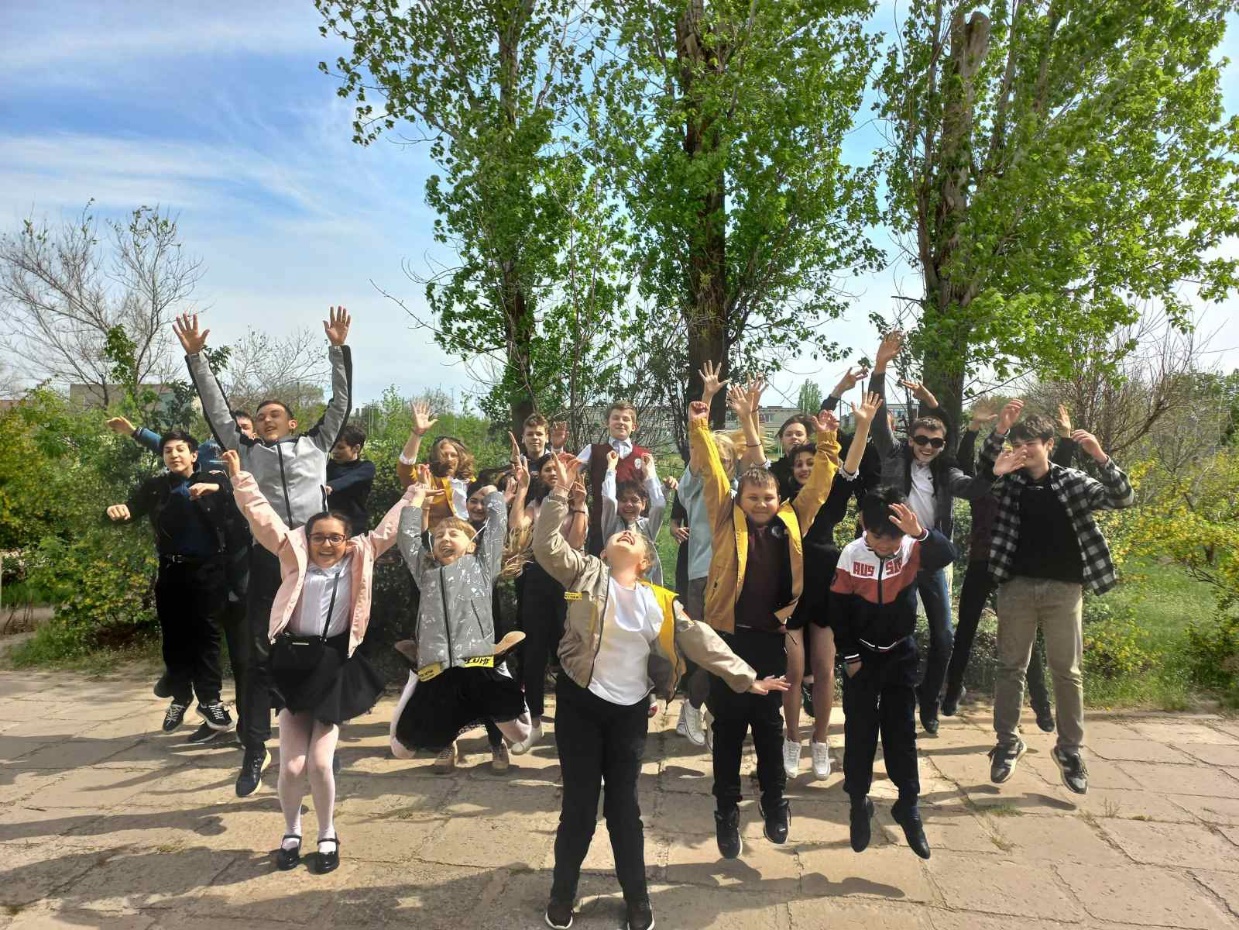 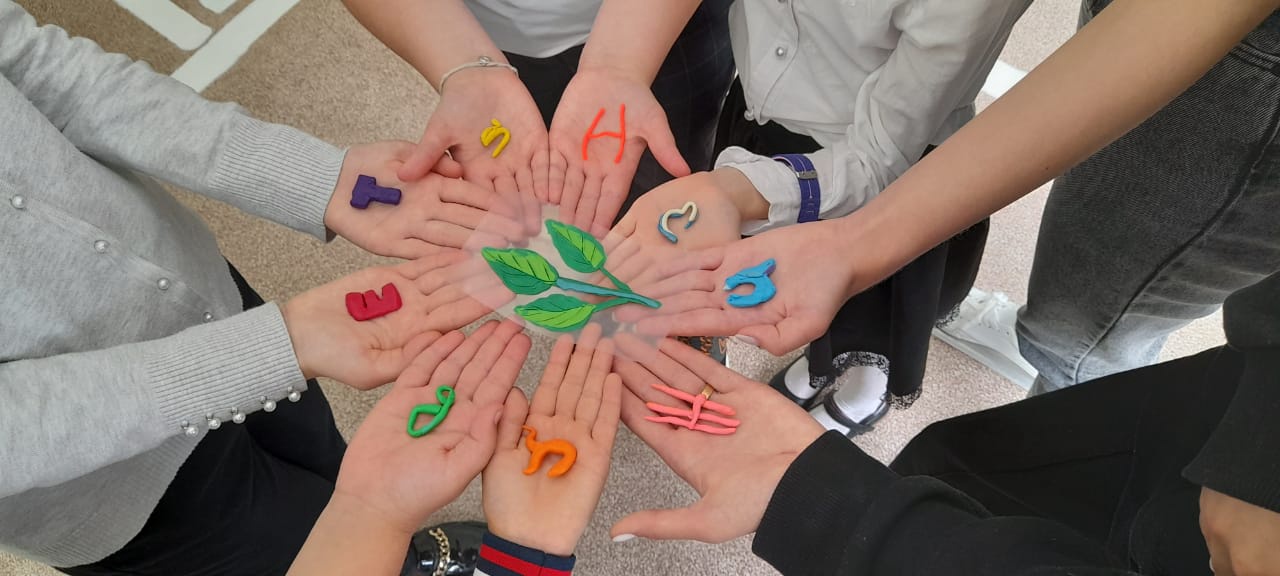 18.04.-21.04.2022 г. WEB-квест "Семь принципов здоровья" (2 место)Участники: 6 волонтеров, учащиеся 1-11 классов.Описание:  волонтеры ДВО "ЗдороВО" МОУ СШ #50 Дзержинского района приняли участие в командном состязании: Web-квесте "Семь принципов здоровья!" Ежедневно участники команды выполняли задания квеста (а их всего семь). Оценивалось оригинальность, чёткость выполнения, время и творческий подход к решению заданийСсылка на мероприятие: https://dobro.ru/event/10158010
https://www.youtube.com/watch?v=_9apUubhzAM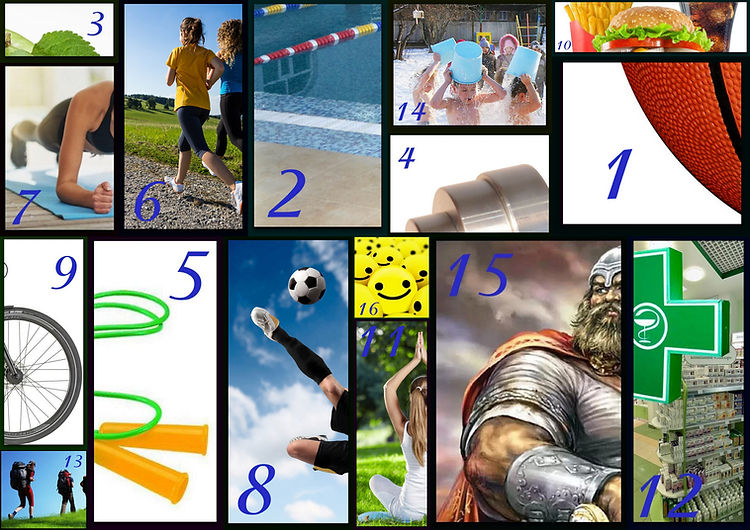 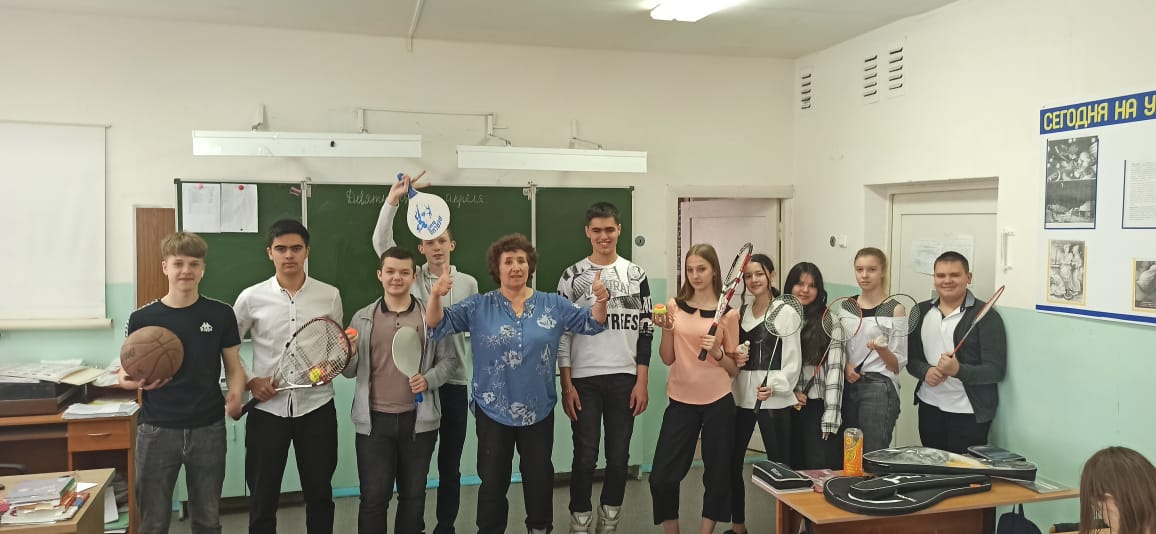 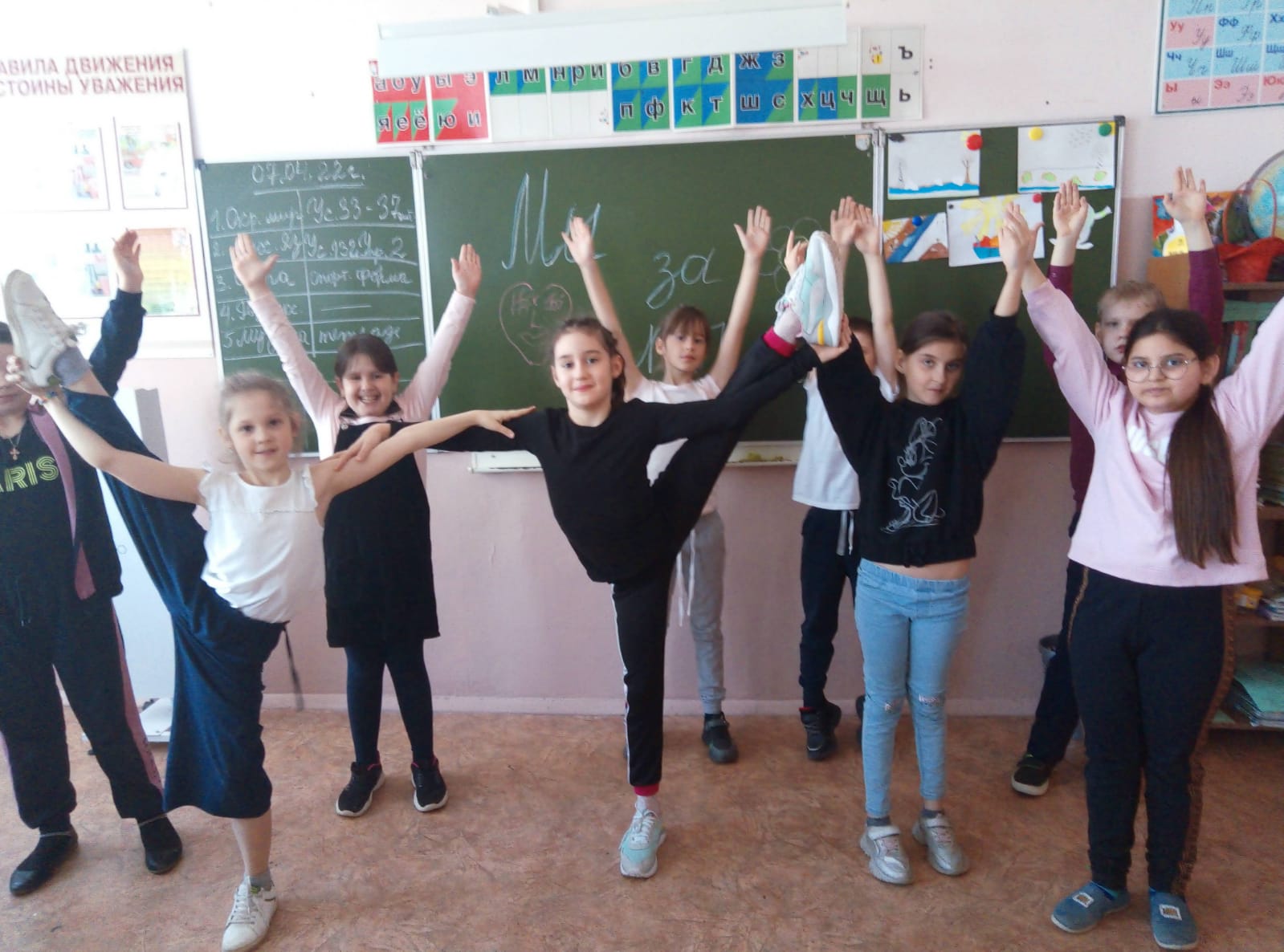 17 мая 2022Международный день детского телефона доверияУчастники: 17 волонтеров, учащиеся 1-11 классов.Описание: волонтёры ДВО "ЗдороВО" МОУ СШ #50 Дзержинского района Волгограда провели тематические акции и мероприятия в стенах родной школы. Цель акции: мотивировать обучающихся обращаться за помощью на телефон доверия в трудных жизненных ситуациях.Добровольцами школьного волонтерского отряда "ЗдороВО" были проведены следующие мероприятия:
 Всероссийская акция «Минута телефона доверия» - единовременно в 11.00 (1 смена) в образовательном учреждении было проведено информирование детей и подростков о детском телефоне доверия и была произведена запись номера 8 800 2000 122 в дневники и мобильные телефоны.
 акции: «Говорящие окна», «Говорящий школьный автобус» в образовательном учреждении, на окнах школьного автобуса ребята разместили номер телефона доверия, демонстрируя его доступность и анонимность.
  онлайн-игра " В поисках Башни", в которой приняли участие учащиеся среднего звена. Ребята вместе с героями принимали решения сообща и искали наиболее верный выход из сложной ситуации.

Во Всероссийской акции "Минута телефона доверия" приняли участие более 17 волонтеров . Охват акции - около 500 человек (учащиеся и родители школы МОУ СШ № 50 Дзержинского района Волгограда).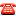 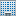 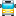 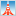 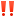 Ссылка на мероприятие: https://dobro.ru/event/10181101https://vk.com/public193555988?w=wall-193555988_653Наша статья в DobroЖурнале: https://dobro.press/blogi/minuta-detskogo-telefona-doveriya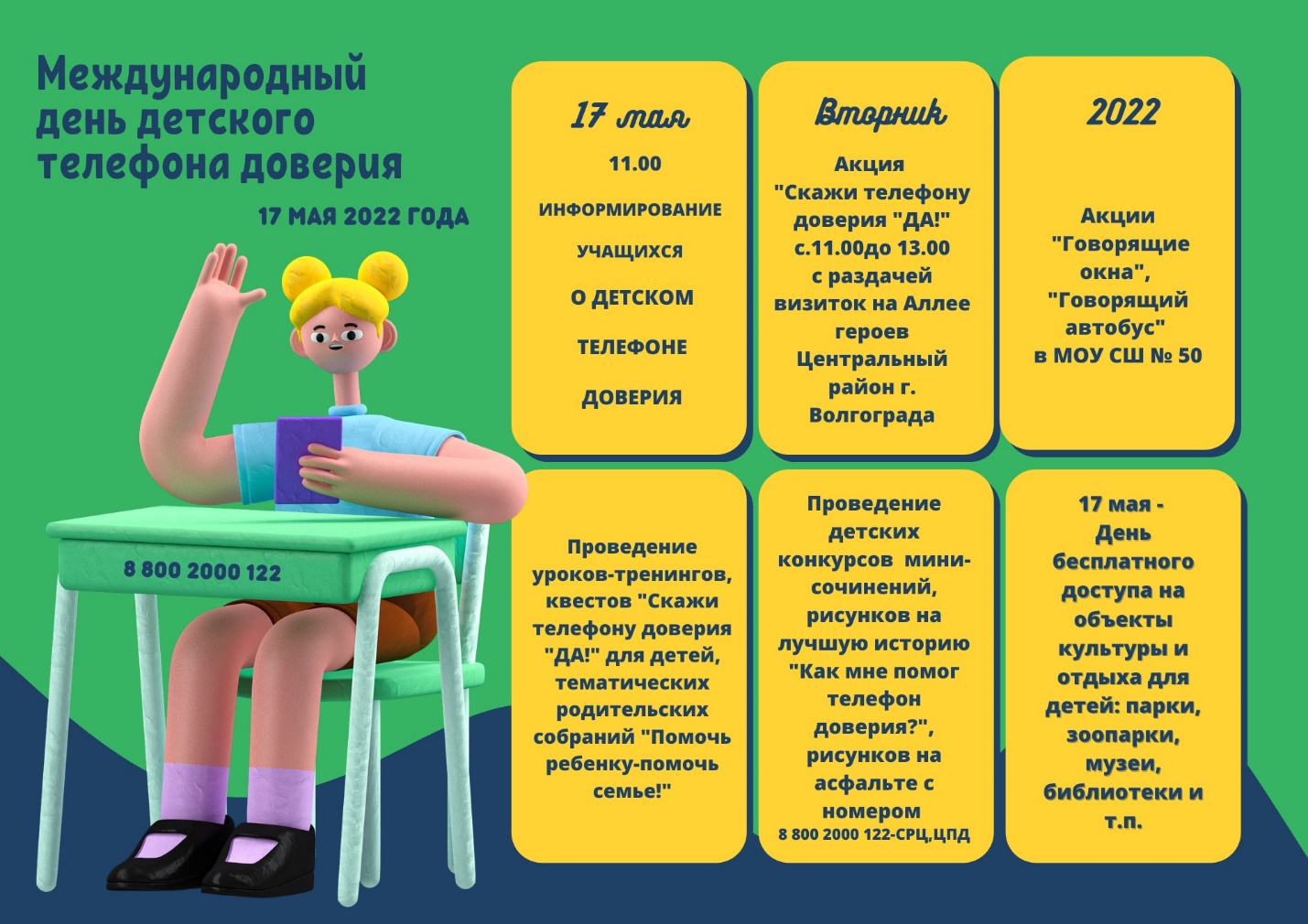 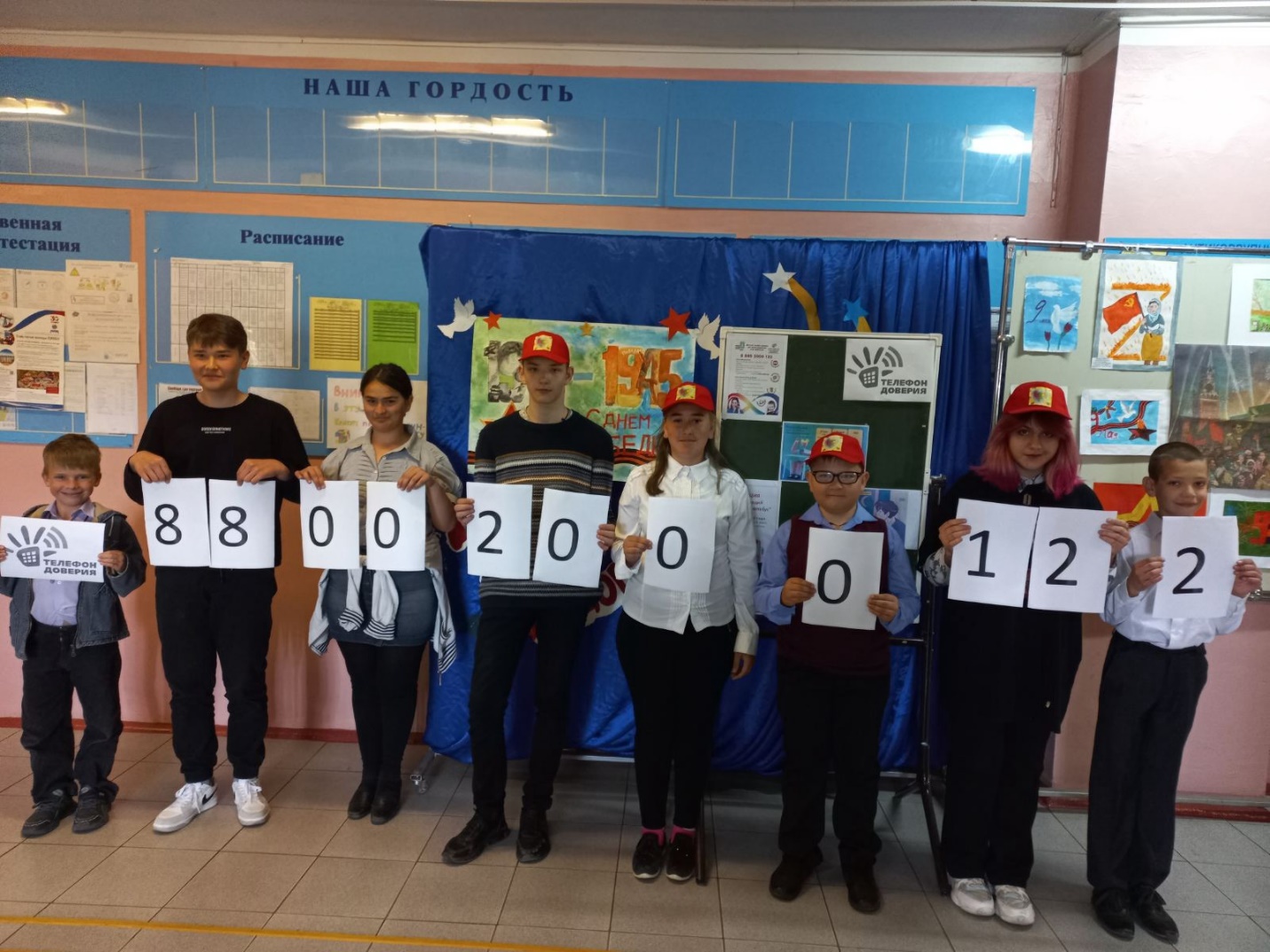 Май 2022г.Акция «Говорящие окна»Участники: 10 волонтеров, учащиеся 1-11 классов.Описание: акции "Говорящие окна" - информирование детей о детском телефоне доверия. Совместно с волонтерами будет организована запись номера 8 800 2000 122 на окнах образовательного учреждения и школьного автобуса.
Присоединяйтесь к нашей команде и ШТАБУ ДВО "Добрые Сердца".Ссылка на мероприятие: 
https://dobro.ru/event/10181101https://vk.com/public193555988?w=wall-193555988_657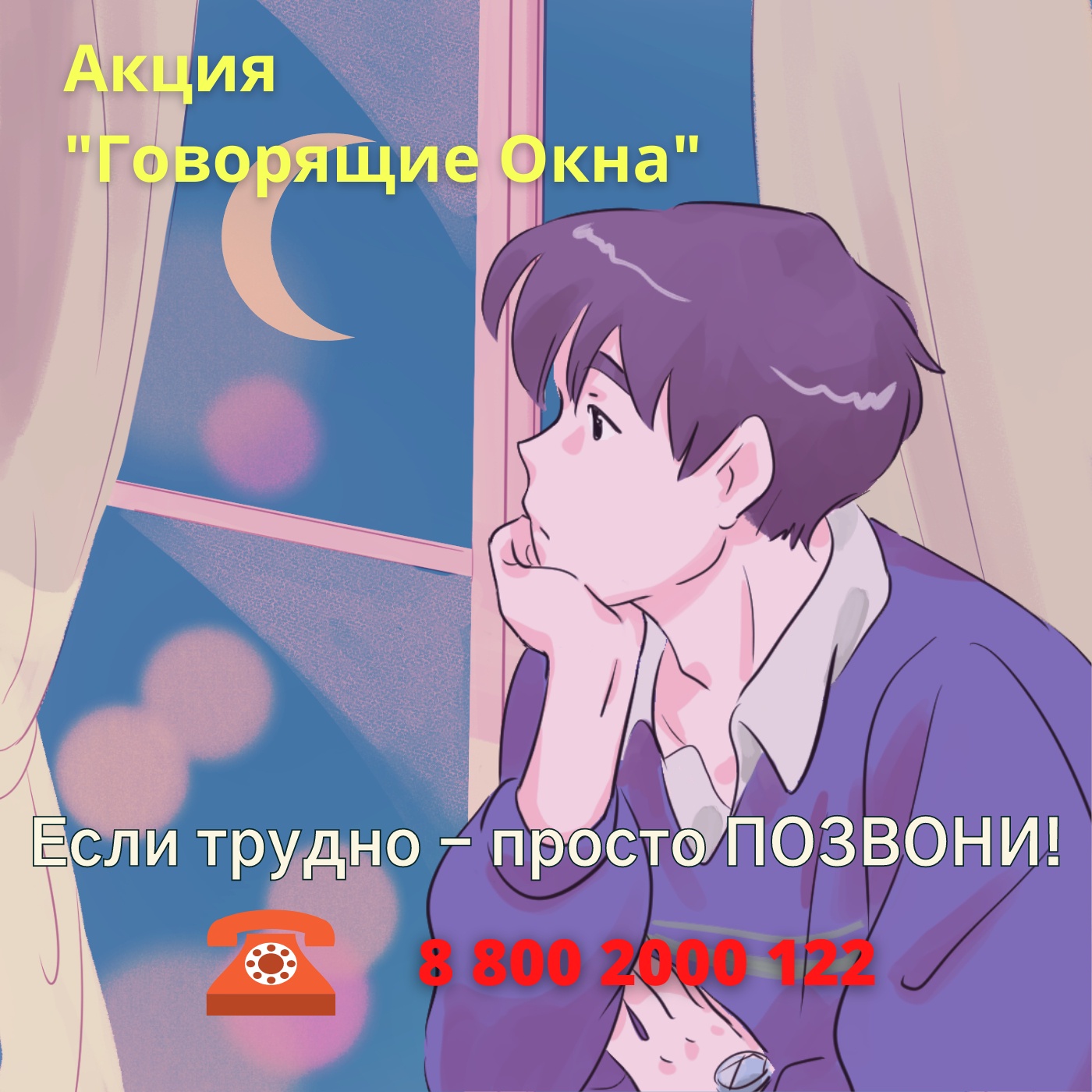 Май-июнь 2022 г.Акция «Говорящий школьный автобус»Участники: 10 волонтеров, учащиеся 1-11 классов.Описание: в рамках празднования дня Детского телефона доверия 17 мая 2022 года, волонтеры ДВО "ЗдороВО" МОУ СШ № 50 Дзержинского района Волгограда проведут тематические мероприятия и акции в стенах родной школы. Будет организована запись номера 8 800 2000 122 на окнах  школьного автобуса.
Цель акции: мотивировать обучающихся обращаться за помощью на телефон доверия в трудных жизненных ситуациях.
В рамках акции необходимо проинформировать детей, подростков и их родителей, а также специалистов, работающих с детьми о службе Детского телефона доверия и с просьбой записать единый общероссийский номер телефона в дневники и мобильные телефоны.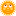 Ссылка на мероприятие: 
https://vk.com/public193555988?z=photo-193555988_457239889%2Falbum-193555988_00%2Frevhttps://dobro.ru/event/10181337?utm_source=dobroru..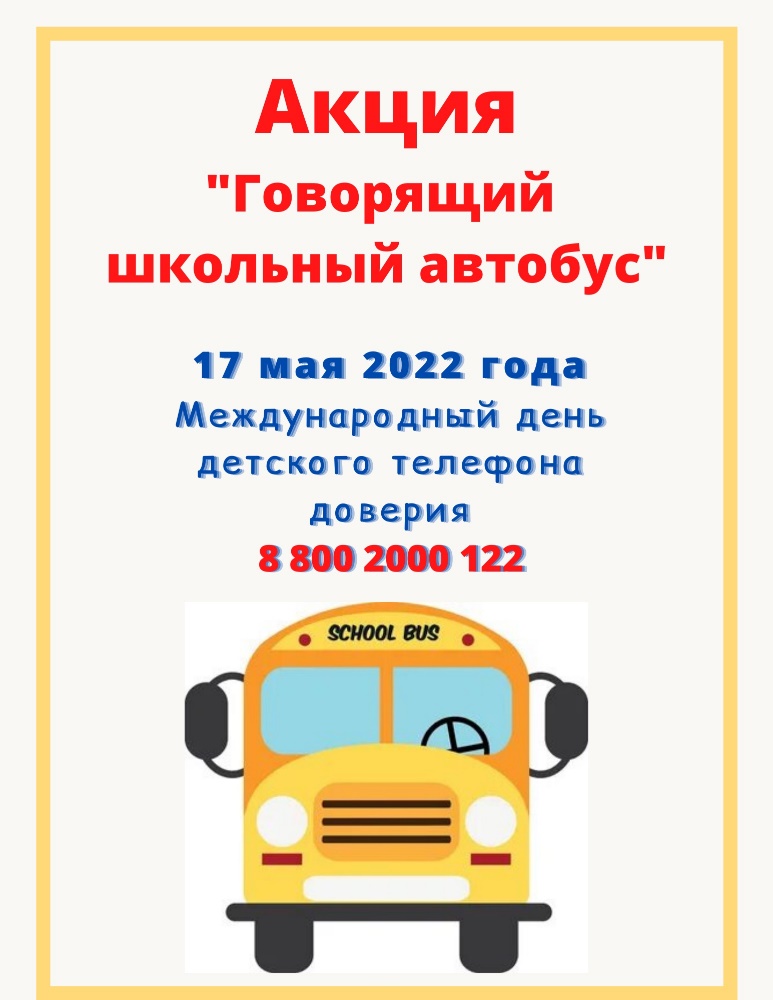 19.05.2022 г.Профилактическая акция "СТОП ВИЧ/СПИД": информационная акция «Остановим СПИД вместе!»Участники: 10 волонтеров, учащиеся 1-11 классов.Описание: в рамках мероприятия ребятам из 8 "Б" класса рассказали о риске и путях заражения ВИЧ/СПИД, привели статистику ВИЧ-положительных людей на территории Волгоградской области.
Благодаря активной просветительской работе, сегодня сложно представить современного человека, который никогда не слышал о терминах «ВИЧ» и «СПИД». Тем не менее среди населения бытует множество мифов и стереотипов, которые подвергают опасности многих людей. Самые популярные из них: «ВИЧ меня не коснется», «ВИЧ передается через рукопожатия, объятия, через предметы в общественных местах», «ВИЧ – это приговор». Человек, обладая недостоверной информацией, значительно подвергает себя опасности и дискриминирует людей с ВИЧ-положительным статусом.Ссылка на мероприятие:  https://vk.com/public193555988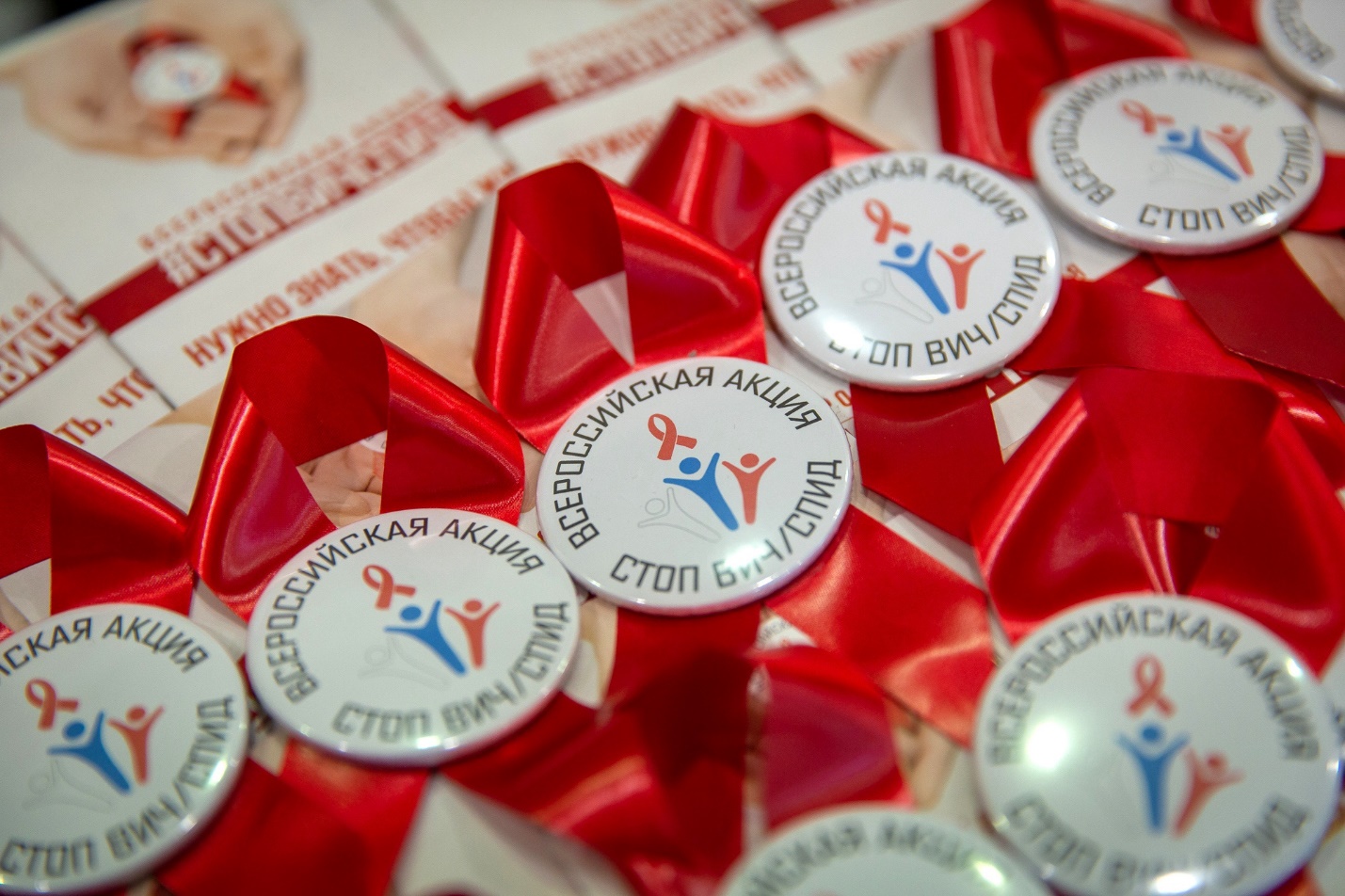 01.06.-27.06.2022г.Школьный лагерь «Бригантина»Участники: 20 волонтеров, учащиеся 1-9 классов.Описание: ежедневно (кроме выходных) волонтеры-вожатые ДВО "ЗдороВО" МОУ СШ # 50 Волгограда организовывали и проводили  в летнем лагере тематические мероприятия,  конкурсы, игры, квесты, вертушки, летнюю зажигательную зарядку и дискотеку, игротеку, флешмобы, театр теней, Зарницу. Ребята заранее прошли школу вожатых и получили именные удостоверения. Совместно с ВОД  волонтерами-медиками была проведена отрядная Зарница. Ссылка на мероприятие: https://vk.com/public193555988?w=wall-193555988_667https://vk.com/public193555988?w=wall-193555988_666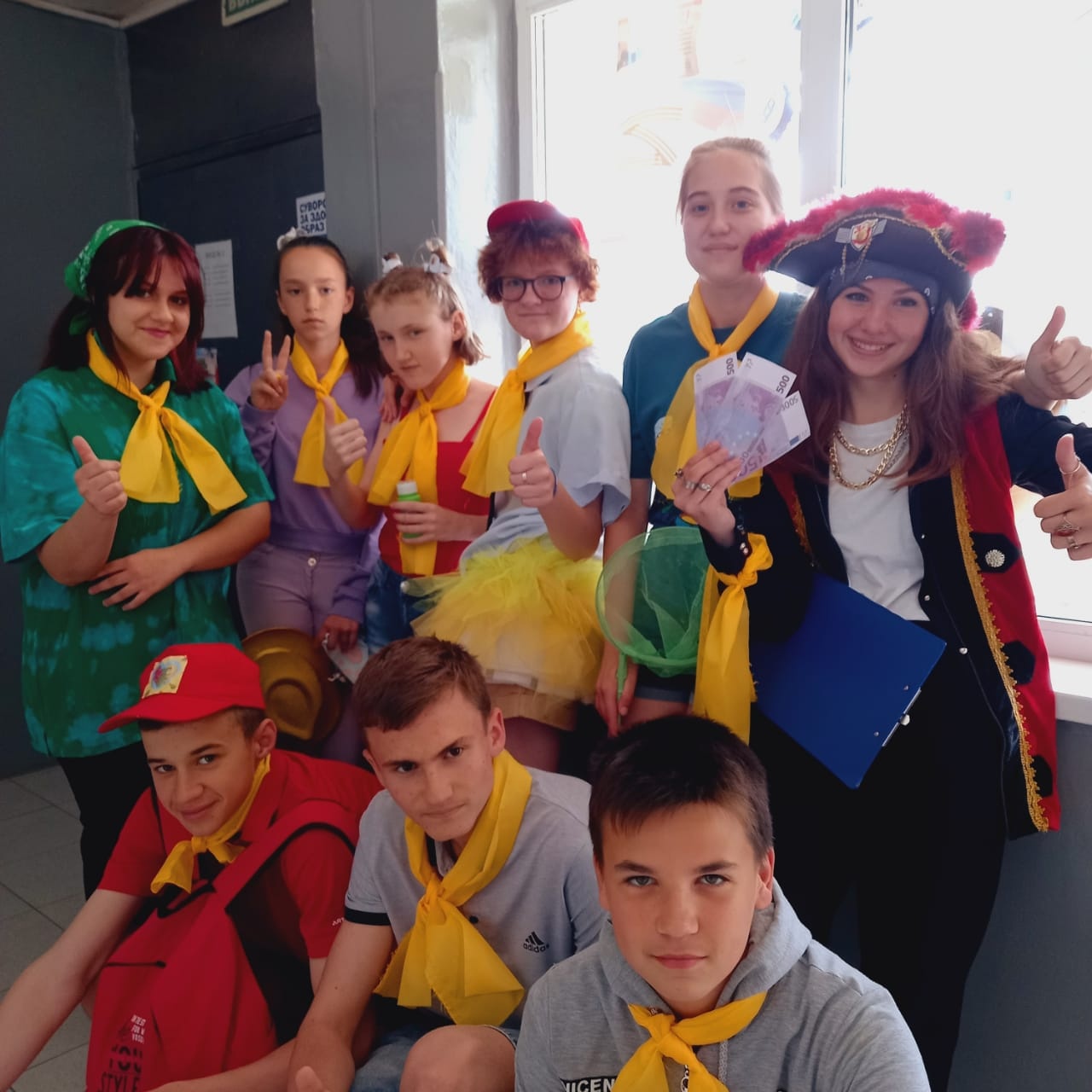 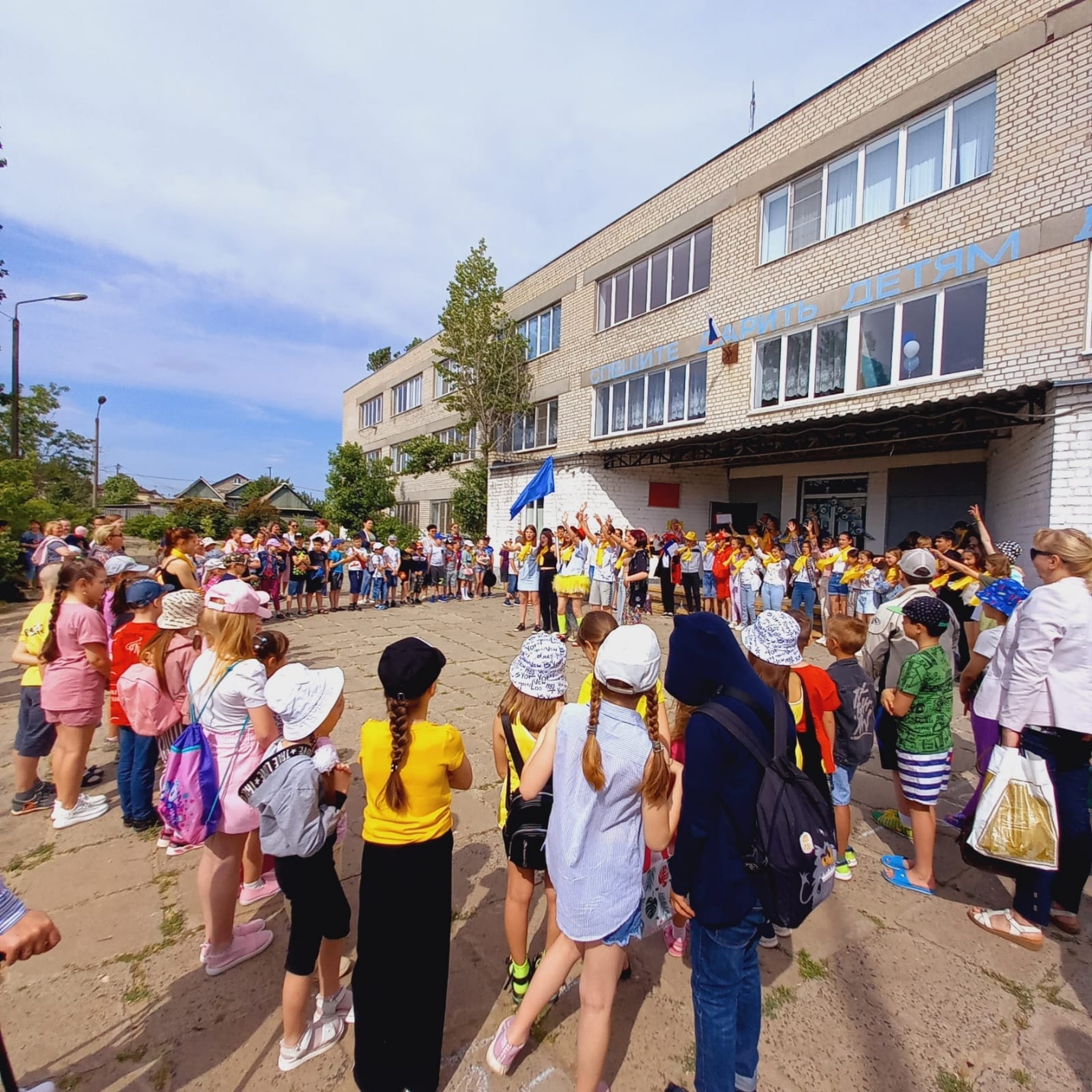 Сертификаты онлайн-курсов: 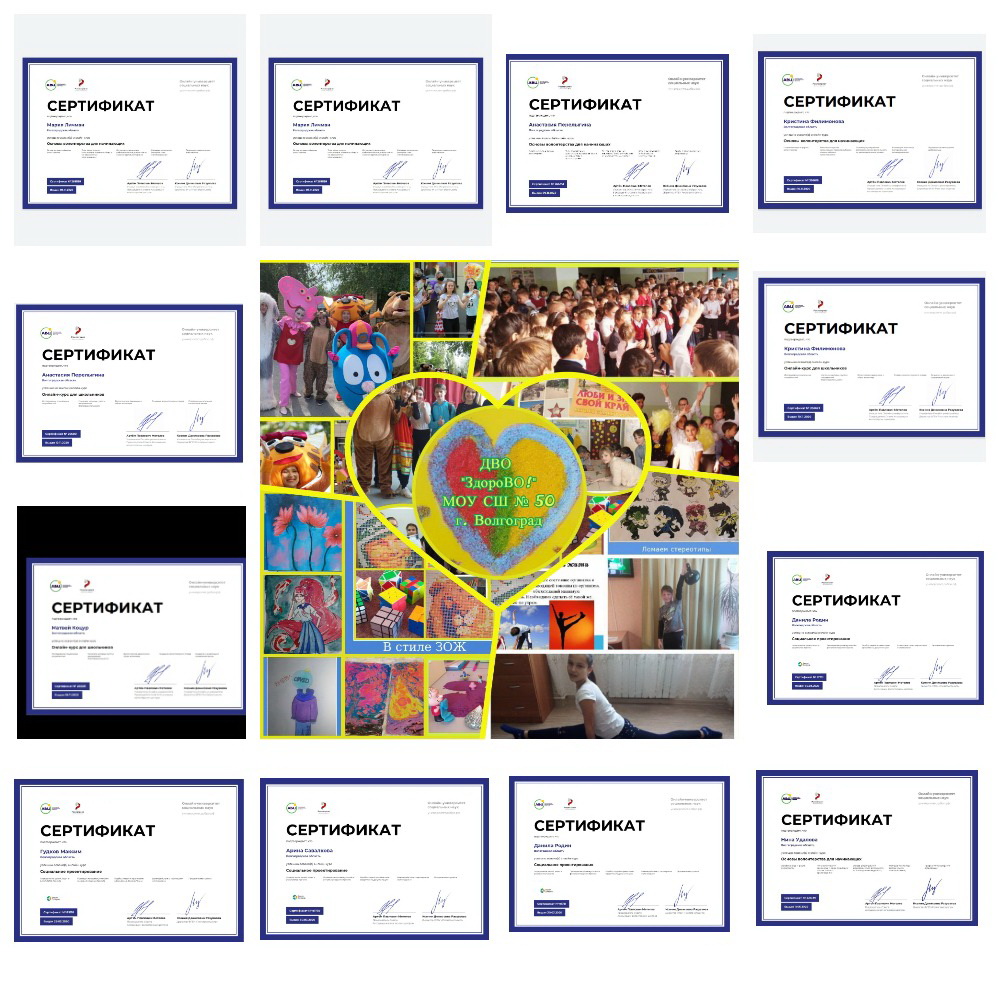 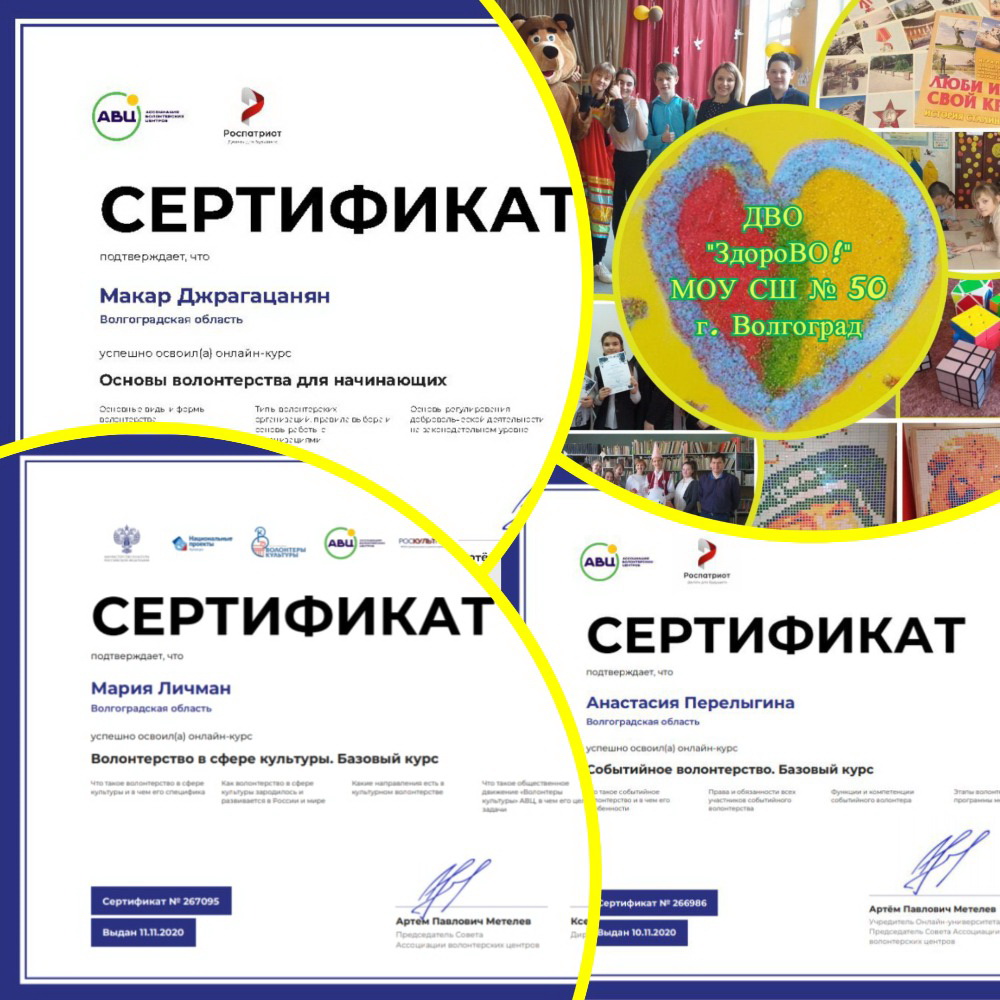 Наши волонтерские книжки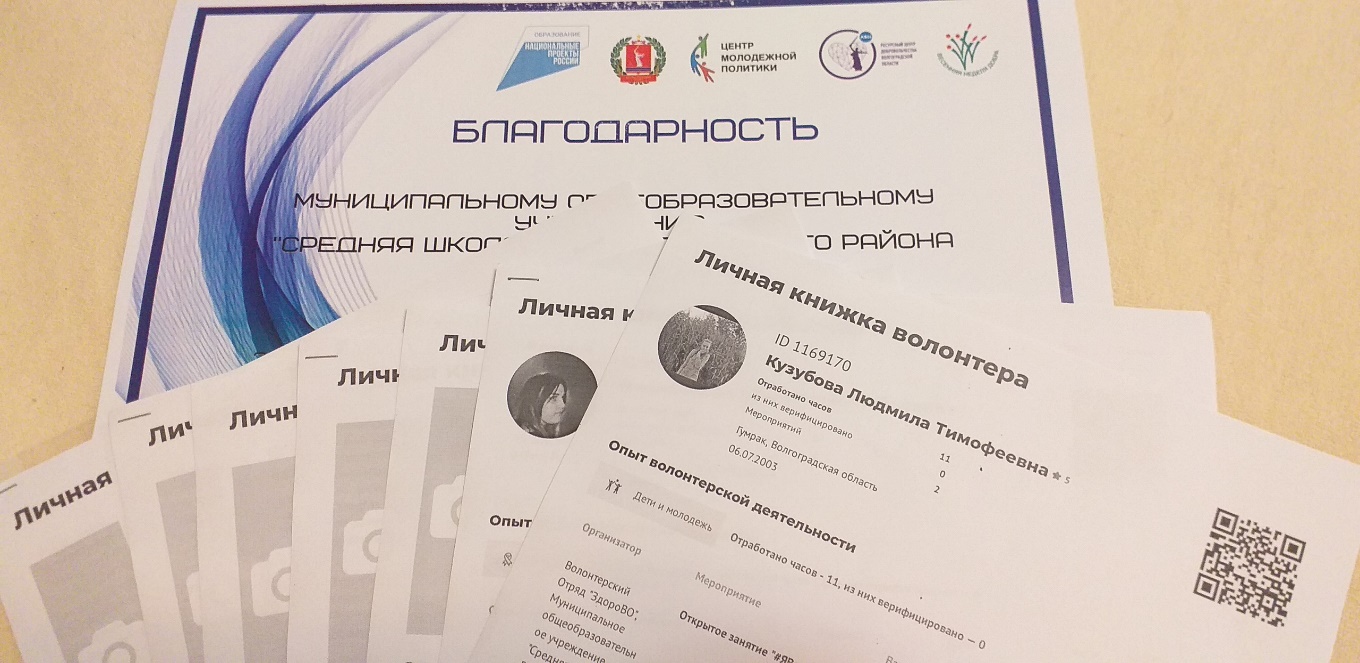 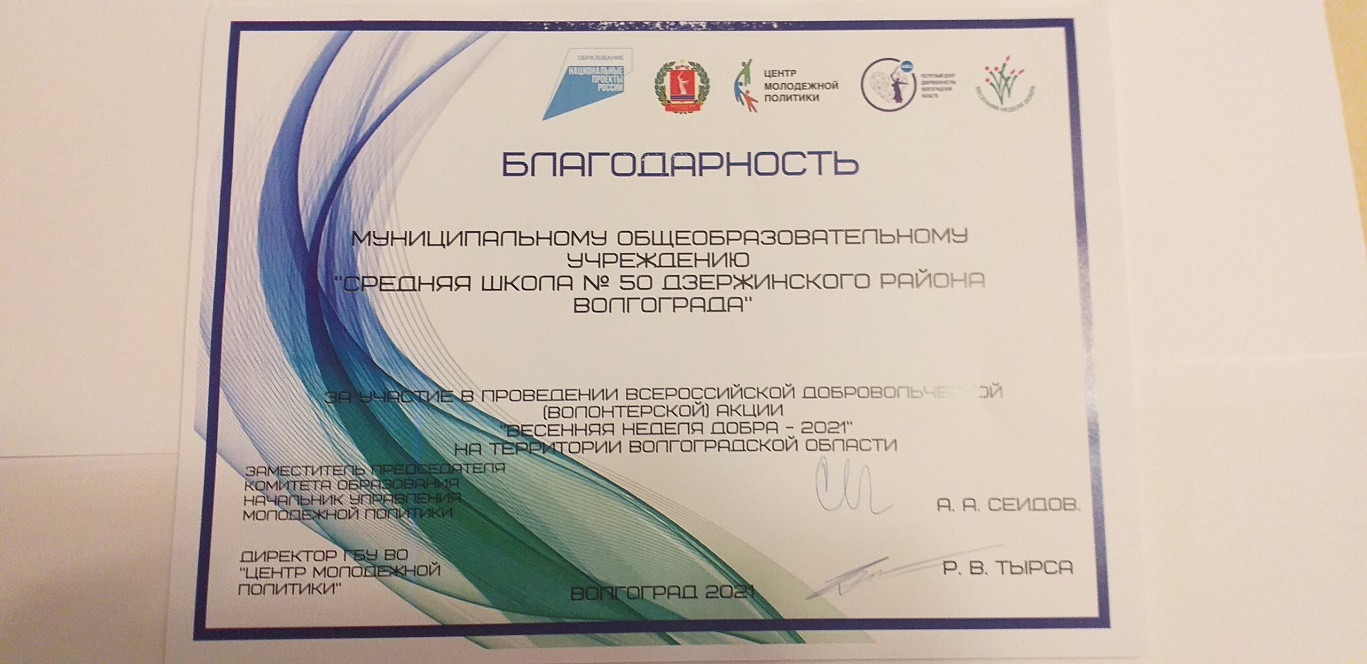 Структура ДВО «ЗдороВО»МОУ СШ № 50 г. Волгоград: